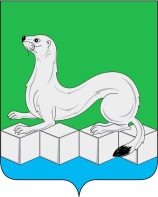 Российская ФедерацияАдминистрацияУсольского муниципального районаИркутской областиПОСТАНОВЛЕНИЕОт 24.01.2023 г.              					        № 56рп. БелореченскийО внесении изменений в муниципальную программу «Развитие системы образования Усольского района» на 2020 - 2025 годы В связи с корректировкой объема бюджетных ассигнований на финансовое обеспечение реализации мероприятий муниципальной программы «Развитие системы образования Усольского района» на 2020-2025 годы, руководствуясь подпунктами 5.4.3., 5.4.6. пункта 5.4. главы 5 Порядка принятия решений о разработке, формировании, утверждении, реализации и оценки эффективности реализации муниципальных программ Усольского муниципального района Иркутской области, утвержденного постановлением администрации Усольского муниципального района Иркутской области от 21.02.2019г. №229 (в редакции от 20.07.2022г. №430), ст.ст. 6, 22, 46 Устава Усольского муниципального района Иркутской области, администрация Усольского муниципального района Иркутской области ПОСТАНОВЛЯЕТ:1.Внести следующие изменения в муниципальную программу «Развитие системы образования Усольского района» на 2020-2025 годы, утверждённую постановлением администрации Усольского муниципального района Иркутской области от 01.11.2019г. №1104 (в редакции от 10.01.2020г. №5, от 06.04.2020г. №219, от 03.07.2020г. №418, от 15.10.2020г. №758, от 31.12.2020г. №943, от 15.01.2021г. №31, от 01.04.2021г. №199, от 30.06.2021г. №404, от 01.10.2021г. №582, от 01.12.2021г. №690, от   27.12.2021г. №763, от 17.01.2022г. №12, от 28.02.2022г. №102,  от 01.06.2022г. №305, от 08.07.2022г. №403, от 01.11.2022г. №711, от 26.12.2022г. №908):	1.1.в паспорте  муниципальной программы «Развитие системы образования Усольского района» на 2020-2025 годы графу «Объемы финансирования муниципальной программы по источникам и срокам» изложить в следующей редакции:	1.2.абзац второй раздела 6 «Объемы финансирования муниципальной программы по источникам и срокам» изложить в следующей редакции:	«Общий объем финансирования на 2020-2025 годы составляет 6 667 366,50 тыс. руб., в том числе по годам:2020 год – 907 108,33 тыс. рублей2021 год – 1 081 211,79 тыс. рублей2022 год – 1 192 623,97 тыс. рублей2023 год – 1 226 026,63 тыс. рублей2024 год – 1 130 797,09 тыс. рублей2025 год – 1 129 598,69 тыс. рублейиз них средства федерального бюджета – 240 149,05 тыс. руб., в том числе по годам:2020 год – 23 657,59 тыс. рублей2021 год – 64 192,37  тыс. рублей2022 год – 58 249,61  тыс. рублей2023 год – 40 464,40  тыс. рублей2024 год – 27 412,04  тыс. рублей2025 год – 26 173,04  тыс. рублей из них средства бюджета Иркутской области – 6 028 675,27 тыс. руб., в том числе по годам:2020 год – 827 194,66 тыс. рублей2021 год – 953 470,82  тыс. рублей2022 год – 1 056 370,03  тыс. рублей2023 год – 1 122 062,83  тыс. рублей2024 год – 1 034 606,36  тыс. рублей2025 год – 1 034 970,56  тыс. рублей из них средства за счет инициативных платежей – 226,22 тыс.руб. ., в том числе по годам:2020 год – 0,00 тыс. рублей2021 год – 0,00  тыс. рублей2022 год – 0,00  тыс. рублей2023 год – 226,22  тыс. рублей2024 год – 0,00  тыс. рублей2025 год – 0,00  тыс. рублейиз них средства бюджета Усольского муниципального района Иркутской области – 398 315,97 тыс. руб., в том числе по годам:2020 год – 56 256,08 тыс. рублей2021 год – 63 548,60 тыс. рублей2022 год – 78 004,33 тыс. рублей2023 год – 63 273,18 тыс. рублей2024 год – 68 778,69 тыс. рублей2025 год – 68 455,09 тыс. рублей.»;	1.3.в подпрограмме «Дошкольное, общее и дополнительное образование»: 1.3.1.графу «Объемы финансирования подпрограммы по источникам и срокам» в паспорте подпрограммы изложить в следующей редакции:1.3.2.абзац второй раздела 6 «Объемы финансирования подпрограммы по источникам и срокам» подпрограммы изложить в следующей редакции:«Общий объем финансирования мероприятий подпрограммы на 2020-2025 годы составляет 6 597 542,91 тыс. руб., в том числе по годам:2020 год – 899 720,32 тыс. рублей2021 год – 1 070 682,40 тыс. рублей2022 год – 1 180 053,31 тыс. рублей2023 год – 1 212 518,97 тыс. рублей2024 год – 1 117 883,16 тыс. рублей2025 год – 1 116 684,76 тыс. рублейиз них средства федерального бюджета – 240 149,05 тыс. руб., в том числе по годам:2020 год – 23 657,59 тыс. рублей2021 год – 64 192,37  тыс. рублей2022 год – 58 249,61  тыс. рублей2023 год – 40 464,40  тыс. рублей2024 год – 27 412,04  тыс. рублей2025 год – 26 173,04  тыс. рублей из них средства бюджета Иркутской области – 6 014 071,19 тыс. руб., в том числе по годам:2020 год – 825 569,28 тыс. рублей2021 год – 950 542,03 тыс. рублей2022 год – 1 054 071,33 тыс. рублей2023 год – 1 119 278,03 тыс. рублей2024 год – 1 032 137,36 тыс. рублей2025 год – 1 032 473,16 тыс. рублей 	из них средства за счет инициативных платежей – 226,22 тыс.руб. ., в том числе по годам:2020 год – 0,00 тыс. рублей2021 год – 0,00  тыс. рублей2022 год – 0,00  тыс. рублей2023 год – 226,22  тыс. рублей2024 год – 0,00  тыс. рублей2025 год – 0,00  тыс. рублейиз них средства бюджета Усольского муниципального района Иркутской области – 343 096,45 тыс. руб., в том числе по годам:2020 год – 50 493,45 тыс. рублей2021 год – 55 948,00 тыс. рублей2022 год – 67 732,38 тыс. рублей2023 год – 52 550,31 тыс. рублей2024 год – 58 333,76 тыс. рублей2025 год – 58 038,56 тыс. рублей»;	1.4.в подпрограмме «Развитие кадрового потенциала»: 1.4.1.графу «Объемы финансирования подпрограммы по источникам и срокам» в паспорте подпрограммы изложить в следующей редакции:1.4.2.абзац второй раздела 6 «Объемы финансирования подпрограммы по источникам и срокам» подпрограммы изложить в следующей редакции:«Общий объем финансирования мероприятий подпрограммы на 2020-2025 годы составляет 31 771,07 тыс. руб., в том числе по годам:2020 год – 4 505,63 тыс. рублей2021 год – 5 223,57 тыс. рублей2022 год – 5 331,40 тыс. рублей2023 год – 5 723,98 тыс. рублей2024 год – 5 493,25 тыс. рублей2025 год – 5 493,25 тыс. рублейиз них средства бюджета Усольского муниципального района Иркутской области – 31 771,07 тыс. руб., в том числе по годам:2020 год – 4 505,63 тыс. рублей2021 год – 5 223,57 тыс. рублей2022 год – 5 331,40 тыс. рублей2023 год – 5 723,98 тыс. рублей2024 год – 5 493,25 тыс. рублей2025 год – 5 493,25 тыс. рублей.»; 1.5.в подпрограмме «Развитие системы выявления и поддержки способностей и талантов у детей и подростков»:1.5.1.графу «Объемы финансирования подпрограммы по источникам и срокам» в паспорте подпрограммы  изложить в следующей редакции:1.5.2.абзац второй раздела 6 «Объемы финансирования подпрограммы по источникам и срокам» подпрограммы  изложить в следующей редакции:«Общий объем финансирования на 2020-2025 годы составляет 4 580,08 тыс. руб., в том числе по годам:2020 год – 365,43 тыс. рублей2021 год – 603,75 тыс. рублей2022 год – 736,30 тыс. рублей2023 год – 958,20 тыс. рублей2024 год – 958,20 тыс. рублей2025 год – 958,20 тыс. рублейиз них средства бюджета Усольского муниципального района Иркутской области – 4 580,08 тыс. руб., в том числе по годам:2020 год –    365,43 тыс. рублей2021 год – 603,75 тыс. рублей2022 год – 736,30 тыс. рублей2023 год – 958,20 тыс. рублей2024 год – 958,20 тыс. рублей2025 год – 958,20 тыс. рублей.»;	1.6.в подпрограмме «Организация и обеспечение отдыха, оздоровления и занятости детей и подростков»: 1.6.1.графу «Объемы финансирования подпрограммы по источникам и срокам» в паспорте подпрограммы изложить в следующей редакции:1.6.2.абзац второй раздела 6 «Объемы финансирования подпрограммы по источникам и срокам» подпрограммы изложить в следующей редакции:«Общий объем финансирования мероприятий подпрограммы на 2020-2025 годы составляет 33 472,45 тыс. руб., в том числе по годам:2020 год – 2 516,95 тыс. рублей2021 год – 4 702,07 тыс. рублей2022 год – 6 502,96 тыс. рублей2023 год – 6 825,49 тыс. рублей2024 год – 6 462,49 тыс. рублей2025 год – 6 462,49 тыс. рублейиз них средства бюджета Иркутской области – 14 604,07 тыс. руб., в том числе по годам:2020 год – 1 625,38 тыс. рублей2021 год – 2 928,79 тыс. рублей2022 год – 2 298,70 тыс. рублей2023 год – 2 784,80 тыс. рублей2024 год – 2 469,00 тыс. рублей2025 год – 2 497,40 тыс. рублей из них средства бюджета Усольского муниципального района Иркутской области – 18 868,37 тыс. руб., в том числе по годам:2020 год – 891,57 тыс. рублей2021 год – 1 773,28 тыс. рублей2022 год – 4 204,26 тыс. рублей2023 год – 4 040,69 тыс. рублей2024 год – 3 993,49 тыс. рублей2025 год – 3 965,09 тыс. рублей»;	1.7.приложения 2,3,4,5 к муниципальной программе изложить в новой редакции (прилагаются).2.Комитету по экономике и финансам администрации Усольского муниципального района Иркутской области учесть данные изменения при финансировании мероприятий настоящей муниципальной программы.3.Отделу по организационной работе аппарата администрации Усольского муниципального района Иркутской области опубликовать настоящее постановление в газете «Официальный вестник Усольского района» и в сетевом издании «Официальный сайт администрации Усольского района» в информационно-телекоммуникационной сети «Интернет» (www.usolie-raion.ru).4.Настоящее постановление вступает в силу после дня его официального опубликования.5.Контроль за исполнением настоящего постановления возложить на  первого заместителя мэра района.Мэр Усольского муниципального районаИркутской области							В.И. МатюхаСВЕДЕНИЯ О СОСТАВЕ И ЗНАЧЕНИЯХ ЦЕЛЕВЫХ ПОКАЗАТЕЛЕЙ МУНИЦИПАЛЬНОЙ ПРОГРАММЫ «РАЗВИТИЕ СИСТЕМЫ ОБРАЗОВАНИЯ УСОЛЬСКОГО РАЙОНА» на 2020-2025 годыРЕСУРСНОЕ ОБЕСПЕЧЕНИЕ РЕАЛИЗАЦИИ МУНИЦИПАЛЬНОЙ ПРОГРАММЫ ЗА СЧЕТ СРЕДСТВ БЮДЖЕТА УСОЛЬСКОГО МУНИЦИПАЛЬНОГО РАЙОНА ИРКУТСКОЙ ОБЛАСТИ«РАЗВИТИЕ СИСТЕМЫ ОБРАЗОВАНИЯ УСОЛЬСКОГО РАЙОНА» на 2020-2025 годыПРОГНОЗНАЯ (СПРАВОЧНАЯ) ОЦЕНКА РЕСУРСНОГО ОБЕСПЕЧЕНИЯ РЕАЛИЗАЦИИ МУНИЦИПАЛЬНОЙ ПРОГРАММЫ ЗА СЧЕТ ВСЕХ ИСТОЧНИКОВ ФИНАНСИРОВАНИЯ«РАЗВИТИЕ СИСТЕМЫ ОБРАЗОВАНИЯ УСОЛЬСКОГО РАЙОНА» на 2020-2025 годыОБОСНОВАНИЕ ЗАТРАТ ПО МЕРОПРИЯТИЯММУНИЦИПАЛЬНОЙ ПРОГРАММЫ«РАЗВИТИЕ СИСТЕМЫ ОБРАЗОВАНИЯ УСОЛЬСКОГО РАЙОНА»на 2020-2025 годыОбъемы финансирования муниципальной программы по источникам и срокамОбщий объем финансирования на 2020-2025 годы составляет 6 667 366,50 тыс. руб., в том числе по годам:2020 год – 907 108,33 тыс. рублей2021 год – 1 081 211,79 тыс. рублей2022 год – 1 192 623,97 тыс. рублей2023 год – 1 226 026,63 тыс. рублей2024 год – 1 130 797,09 тыс. рублей2025 год – 1 129 598,69 тыс. рублейиз них средства федерального бюджета – 240 149,05 тыс. руб., в том числе по годам:2020 год – 23 657,59 тыс. рублей2021 год – 64 192,37  тыс. рублей2022 год – 58 249,61  тыс. рублей2023 год – 40 464,40  тыс. рублей2024 год – 27 412,04  тыс. рублей2025 год – 26 173,04  тыс. рублей из них средства бюджета Иркутской области – 6 028 675,27 тыс. руб., в том числе по годам:2020 год – 827 194,66 тыс. рублей2021 год – 953 470,82  тыс. рублей2022 год – 1 056 370,03  тыс. рублей2023 год – 1 122 062,83  тыс. рублей2024 год – 1 034 606,36  тыс. рублей2025 год – 1 034 970,56  тыс. рублей из них средства за счет инициативных платежей – 226,22 тыс.руб., в том числе по годам:2020 год – 0,00 тыс. рублей2021 год – 0,00  тыс. рублей2022 год – 0,00  тыс. рублей2023 год – 226,22  тыс. рублей2024 год – 0,00  тыс. рублей2025 год – 0,00  тыс. рублейиз них средства бюджета Усольского муниципального района Иркутской области – 398 315,97 тыс. руб., в том числе по годам:2020 год – 56 256,08 тыс. рублей2021 год – 63 548,60 тыс. рублей2022 год – 78 004,33 тыс. рублей2023 год – 63 273,18 тыс. рублей2024 год – 68 778,69 тыс. рублей2025 год – 68 455,09 тыс. рублейОбъемы финансирования подпрограммы по источникам и срокамОбщий объем финансирования мероприятий подпрограммы на 2020-2025 годы составляет 6 597 542,91 тыс. руб., в том числе по годам:2020 год – 899 720,32 тыс. рублей2021 год – 1 070 682,40 тыс. рублей2022 год – 1 180 053,31 тыс. рублей2023 год – 1 212 518,97 тыс. рублей2024 год – 1 117 883,16 тыс. рублей2025 год – 1 116 684,76 тыс. рублейиз них средства федерального бюджета – 240 149,05 тыс. руб., в том числе по годам:2020 год – 23 657,59  тыс. рублей2021 год – 64 192,37  тыс. рублей2022 год – 58 249,61  тыс. рублей2023 год – 40 464,40  тыс. рублей2024 год – 27 412,04  тыс. рублей2025 год – 26 173,04  тыс. рублей из них средства бюджета Иркутской области – 6 014 071,19 тыс. руб., в том числе по годам:2020 год – 825 569,28 тыс. рублей2021 год – 950 542,03 тыс. рублей2022 год – 1 054 071,33 тыс. рублей2023 год – 1 119 278,03 тыс. рублей2024 год – 1 032 137,36 тыс. рублей2025 год – 1 032 473,16 тыс. рублей из них средства за счет инициативных платежей – 226,22 тыс.руб., в том числе по годам:2020 год – 0,00 тыс. рублей2021 год – 0,00  тыс. рублей2022 год – 0,00  тыс. рублей2023 год – 226,22  тыс. рублей2024 год – 0,00  тыс. рублей2025 год – 0,00  тыс. рублейиз них средства бюджета Усольского муниципального района Иркутской области – 343 096,45 тыс. руб., в том числе по годам:2020 год – 50 493,45 тыс. рублей2021 год – 55 948,00 тыс. рублей2022 год – 67 732,38 тыс. рублей2023 год – 52 550,31 тыс. рублей2024 год – 58 333,76 тыс. рублей2025 год – 58 038,56 тыс. рублейОбъемы финансирования подпрограммы по источникам и срокамОбщий объем финансирования мероприятий подпрограммы на 2020-2025 годы составляет 31 771,07 тыс. руб., в том числе по годам:2020 год – 4 505,63 тыс. рублей2021 год – 5 223,57 тыс. рублей2022 год – 5 331,40 тыс. рублей2023 год – 5 723,98 тыс. рублей2024 год – 5 493,25 тыс. рублей2025 год – 5 493,25 тыс. рублейиз них средства бюджета Усольского муниципального района Иркутской области – 31 771,07 тыс. руб., в том числе по годам:2020 год – 4 505,63 тыс. рублей2021 год – 5 223,57 тыс. рублей2022 год – 5 331,40 тыс. рублей2023 год – 5 723,98 тыс. рублей2024 год – 5 493,25 тыс. рублей2025 год – 5 493,25 тыс. рублейОбъемы финансирования подпрограммы по источникам и срокамОбщий объем финансирования на 2020-2025 годы составляет 4 580,08 тыс. руб., в том числе по годам:2020 год – 365,43 тыс. рублей2021 год – 603,75 тыс. рублей2022 год – 736,30 тыс. рублей2023 год – 958,20 тыс. рублей2024 год – 958,20 тыс. рублей2025 год – 958,20 тыс. рублейиз них средства бюджета Усольского муниципального района Иркутской области – 4 580,08 тыс. руб., в том числе по годам:2020 год – 365,43 тыс. рублей2021 год – 603,75 тыс. рублей2022 год – 736,30 тыс. рублей2023 год – 958,20 тыс. рублей2024 год – 958,20 тыс. рублей2025 год – 958,20 тыс. рублейОбъемы финансирования подпрограммы по источникам и срокамОбщий объем финансирования мероприятий подпрограммы на 2020-2025 годы составляет 33 472,45 тыс. руб., в том числе по годам:2020 год – 2 516,95 тыс. рублей2021 год – 4 702,07 тыс. рублей2022 год – 6 502,96 тыс. рублей2023 год – 6 825,49 тыс. рублей2024 год – 6 462,49 тыс. рублей2025 год – 6 462,49 тыс. рублейиз них средства бюджета Иркутской области – 14 604,07 тыс. руб., в том числе по годам:2020 год – 1 625,38 тыс. рублей2021 год – 2 928,79 тыс. рублей2022 год – 2 298,70 тыс. рублей2023 год – 2 784,80 тыс. рублей2024 год – 2 469,00 тыс. рублей2025 год – 2 497,40 тыс. рублей из них средства бюджета Усольского муниципального района Иркутской области – 18 868,37 тыс. руб., в том числе по годам:2020 год – 891,57 тыс. рублей2021 год – 1 773,28 тыс. рублей2022 год – 4 204,26 тыс. рублей2023 год – 4 040,69 тыс. рублей2024 год – 3 993,49 тыс. рублей2025 год – 3 965,09 тыс. рублей№ п/пНаименование целевого показателяЕд. изм.Значения целевых показателейЗначения целевых показателейЗначения целевых показателейЗначения целевых показателейЗначения целевых показателейЗначения целевых показателейЗначения целевых показателейЗначения целевых показателей№ п/пНаименование целевого показателяЕд. изм.2018 год2019 год 2020 год2021 год2022 год2023 год2024 год2025 годМуниципальная программа «Развитие системы образования Усольского района» Муниципальная программа «Развитие системы образования Усольского района» Муниципальная программа «Развитие системы образования Усольского района» Муниципальная программа «Развитие системы образования Усольского района» Муниципальная программа «Развитие системы образования Усольского района» Муниципальная программа «Развитие системы образования Усольского района» Муниципальная программа «Развитие системы образования Усольского района» Муниципальная программа «Развитие системы образования Усольского района» Муниципальная программа «Развитие системы образования Усольского района» Муниципальная программа «Развитие системы образования Усольского района» Муниципальная программа «Развитие системы образования Усольского района» 1доля дошкольных образовательных учреждений и учреждений дополнительного образования, имеющих доступ к сети «Интернет», от общего количества дошкольных образовательных учреждений и учреждений дополнительного образования%1001001001001001001001002доля образовательных учреждений, отвечающих санитарно-гигиеническим нормам, от общего количества образовательных учреждений%1001001001001001001001003доля детей, в возрасте 1 - 7 лет, получающих дошкольную образовательную услугу и (или) услугу по содержанию в муниципальных образовательных учреждениях, в общей численности детей в возрасте 1 - 7 лет%60,0259,554,256,467,86668704доля детей в возрасте 1 - 6 лет, стоящих на учете для определения в муниципальные дошкольные образовательные учреждения, в общей численности детей в возрасте 1 - 6 лет%11,79,47,89,65,41111105доля выпускников муниципальных общеобразовательных учреждений, сдавших единый государственный экзамен по русскому языку и математике, в общей численности выпускников общеобразовательных учреждений, сдававших единый государственный экзамен по данным предметам%99,398,494,592,798,698,798,799,36доля выпускников муниципальных общеобразовательных учреждений, не получивших аттестат о среднем (полном) образовании, в общей численности выпускников общеобразовательных учреждений%0,71,607,271,41,31,30,77доля педагогических работников образовательных учреждений, принявших участие в районных конкурсах профессионального мастерства, от общего количества педагогических работников образовательных учреждений.%1,51,43,11,51,61,61,61,78доля образовательных учреждений, которым оказана услуга по организационно-методическому и информационному сопровождению педагогических работников, от общего количества образовательных учреждений%1001001001001001001001009доля детей в возрасте 5-18 лет, получающих услуги по дополнительному образованию в организациях различной организационно-правовой формы и формы собственности, в общей численности детей данной возрастной категории%8384,3978847584848410доля детей и подростков, задействованных в спортивных мероприятиях, от общего количества учащихся%51521451,551,552525211доля общеобразовательных учреждений, учащиеся которых приняли участие в соревнованиях, чемпионатах по стандартам JuniorSkills и WorldSkills, от общего количества общеобразовательных учреждений%58,860,252,652,652,657636812доля детей и подростков, охваченных организованным отдыхом и оздоровлением в рамках программы, от общего количества обучающихся%27270272727272713количество трудоустроенных несовершеннолетнихчел.65691787114373747514доля детей в возрасте от 5 до 18 лет, имеющих право на получение дополнительного образования в рамках системы персонифицированного финансирования в общей численности детей в возрасте от 5 до 18 лет%--10,353711,51111111.Подпрограмма 1. Дошкольное, общее и дополнительное образованиеПодпрограмма 1. Дошкольное, общее и дополнительное образованиеПодпрограмма 1. Дошкольное, общее и дополнительное образованиеПодпрограмма 1. Дошкольное, общее и дополнительное образованиеПодпрограмма 1. Дошкольное, общее и дополнительное образованиеПодпрограмма 1. Дошкольное, общее и дополнительное образованиеПодпрограмма 1. Дошкольное, общее и дополнительное образованиеПодпрограмма 1. Дошкольное, общее и дополнительное образованиеПодпрограмма 1. Дошкольное, общее и дополнительное образованиеПодпрограмма 1. Дошкольное, общее и дополнительное образование1.1.Основное мероприятие 1. Государственная политика в сфере образованияОсновное мероприятие 1. Государственная политика в сфере образованияОсновное мероприятие 1. Государственная политика в сфере образованияОсновное мероприятие 1. Государственная политика в сфере образованияОсновное мероприятие 1. Государственная политика в сфере образованияОсновное мероприятие 1. Государственная политика в сфере образованияОсновное мероприятие 1. Государственная политика в сфере образованияОсновное мероприятие 1. Государственная политика в сфере образованияОсновное мероприятие 1. Государственная политика в сфере образованияОсновное мероприятие 1. Государственная политика в сфере образования1.1.1.доля дошкольных образовательных учреждений и учреждений дополнительного образования, имеющих доступ к сети «Интернет», от общего количества дошкольных образовательных учреждений и учреждений дополнительного образования%1001001001001001001001001.1.2.доля образовательных учреждений, имеющих лицензию на осуществление образовательной деятельности, от общей численности образовательных учреждений%1001001001001001001001001.1.3.доля общеобразовательных учреждений, имеющих свидетельство об аккредитации, от общей численности общеобразовательных учреждений%1001001001001001001001001.1.4.своевременность выплаты заработной платы работникам отрасли образования Усольского муниципального района Иркутской области в установленные сроки%1001001001001001001001001.1.5.расходы бюджета муниципального образования на 1 обучающегося в муниципальных общеобразовательных учреждениях тыс. руб.86,3197,4895,197,897,897,897,897,81.2.Основное мероприятие 2. Проведение мероприятий по организации здоровьесберегающей деятельности участников образовательного процессаОсновное мероприятие 2. Проведение мероприятий по организации здоровьесберегающей деятельности участников образовательного процессаОсновное мероприятие 2. Проведение мероприятий по организации здоровьесберегающей деятельности участников образовательного процессаОсновное мероприятие 2. Проведение мероприятий по организации здоровьесберегающей деятельности участников образовательного процессаОсновное мероприятие 2. Проведение мероприятий по организации здоровьесберегающей деятельности участников образовательного процессаОсновное мероприятие 2. Проведение мероприятий по организации здоровьесберегающей деятельности участников образовательного процессаОсновное мероприятие 2. Проведение мероприятий по организации здоровьесберегающей деятельности участников образовательного процессаОсновное мероприятие 2. Проведение мероприятий по организации здоровьесберегающей деятельности участников образовательного процессаОсновное мероприятие 2. Проведение мероприятий по организации здоровьесберегающей деятельности участников образовательного процессаОсновное мероприятие 2. Проведение мероприятий по организации здоровьесберегающей деятельности участников образовательного процесса1.2.1.доля работников образовательных учреждений, охваченных медицинским осмотром в установленные сроки%1001001001001001001001001.2.2.доля работников образовательных учреждений, охваченных гигиенической подготовкой в установленные сроки%1001001001001001001001001.2.3.доля детей и подростков, которым проведена комплексная психолого-медико-педагогическая диагностика для определения форм и содержания их обучения и воспитания в соответствии с их физическими и интеллектуальными особенностями и возможностями от количества нуждающихся%1001001001001001001001001.2.4.доля образовательных учреждений, отвечающих санитарно-гигиеническим нормам, от общего количества образовательных учреждений%1001001001001001001001001.2.5.доля воспитанников образовательных учреждений, охваченных горячим питанием и хозяйственно-бытовым обслуживанием, от общего количества воспитанников образовательных учреждений%1001001001001001001001001.2.6.доля детей, в возрасте 1 - 7 лет, получающих дошкольную образовательную услугу и (или) услугу по содержанию в муниципальных образовательных учреждениях, в общей численности детей в возрасте 1 - 7 лет%60,0259,554,256,467,86668701.2.7.доля детей в возрасте 1 - 6 лет, стоящих на учете для определения в муниципальные дошкольные образовательные учреждения, в общей численности детей в возрасте 1 - 6 лет%11,79,47,89,65,41111101.2.8.доля школьников, охваченных организованным горячим питанием, от общего количества обучающихся%86,1859293939494951.3.Основное мероприятие 3. Развитие системы оценки качества образования Усольского районаОсновное мероприятие 3. Развитие системы оценки качества образования Усольского районаОсновное мероприятие 3. Развитие системы оценки качества образования Усольского районаОсновное мероприятие 3. Развитие системы оценки качества образования Усольского районаОсновное мероприятие 3. Развитие системы оценки качества образования Усольского районаОсновное мероприятие 3. Развитие системы оценки качества образования Усольского районаОсновное мероприятие 3. Развитие системы оценки качества образования Усольского районаОсновное мероприятие 3. Развитие системы оценки качества образования Усольского районаОсновное мероприятие 3. Развитие системы оценки качества образования Усольского районаОсновное мероприятие 3. Развитие системы оценки качества образования Усольского района1.3.1.доля обучающихся общеобразовательных учреждений, принявших участие в диагностических мероприятиях муниципального и регионального уровня, от общего количества обучающихся общеобразовательных учреждений%79,2827864707070751.3.2.доля выпускников муниципальных общеобразовательных учреждений, сдавших единый государственный экзамен по русскому языку и математике, в общей численности выпускников общеобразовательных учреждений, сдававших единый государственный экзамен по данным предметам%99,398,494,592,798,698,698,799,31.3.3.доля выпускников муниципальных общеобразовательных учреждений, не получивших аттестат о среднем (полном) образовании, в общей численности выпускников общеобразовательных учреждений%0,71,607,271,41,41,30,71.3.4.доля образовательных учреждений, прошедших независимую оценку качества условий осуществления образовательной деятельности, от общего количество образовательных учреждений запланированных в текущем году%1001001001001001001001001.4.Основное мероприятие 4. Обеспечение функционирования системы персонифицированного финансирования дополнительного образования детейОсновное мероприятие 4. Обеспечение функционирования системы персонифицированного финансирования дополнительного образования детейОсновное мероприятие 4. Обеспечение функционирования системы персонифицированного финансирования дополнительного образования детейОсновное мероприятие 4. Обеспечение функционирования системы персонифицированного финансирования дополнительного образования детейОсновное мероприятие 4. Обеспечение функционирования системы персонифицированного финансирования дополнительного образования детейОсновное мероприятие 4. Обеспечение функционирования системы персонифицированного финансирования дополнительного образования детейОсновное мероприятие 4. Обеспечение функционирования системы персонифицированного финансирования дополнительного образования детейОсновное мероприятие 4. Обеспечение функционирования системы персонифицированного финансирования дополнительного образования детейОсновное мероприятие 4. Обеспечение функционирования системы персонифицированного финансирования дополнительного образования детейОсновное мероприятие 4. Обеспечение функционирования системы персонифицированного финансирования дополнительного образования детей1.4.1.доля детей в возрасте от 5 до 18 лет, имеющих право на получение дополнительного образования в рамках системы персонифицированного финансирования в общей численности детей в возрасте от 5 до 18 лет%--10,353711,51111112.Подпрограмма 2. Развитие кадрового потенциалаПодпрограмма 2. Развитие кадрового потенциалаПодпрограмма 2. Развитие кадрового потенциалаПодпрограмма 2. Развитие кадрового потенциалаПодпрограмма 2. Развитие кадрового потенциалаПодпрограмма 2. Развитие кадрового потенциалаПодпрограмма 2. Развитие кадрового потенциалаПодпрограмма 2. Развитие кадрового потенциалаПодпрограмма 2. Развитие кадрового потенциалаПодпрограмма 2. Развитие кадрового потенциала2.1.Основное мероприятие 1. Проведение мероприятий, направленных на развитие кадрового потенциала системы образования Усольского районаОсновное мероприятие 1. Проведение мероприятий, направленных на развитие кадрового потенциала системы образования Усольского районаОсновное мероприятие 1. Проведение мероприятий, направленных на развитие кадрового потенциала системы образования Усольского районаОсновное мероприятие 1. Проведение мероприятий, направленных на развитие кадрового потенциала системы образования Усольского районаОсновное мероприятие 1. Проведение мероприятий, направленных на развитие кадрового потенциала системы образования Усольского районаОсновное мероприятие 1. Проведение мероприятий, направленных на развитие кадрового потенциала системы образования Усольского районаОсновное мероприятие 1. Проведение мероприятий, направленных на развитие кадрового потенциала системы образования Усольского районаОсновное мероприятие 1. Проведение мероприятий, направленных на развитие кадрового потенциала системы образования Усольского районаОсновное мероприятие 1. Проведение мероприятий, направленных на развитие кадрового потенциала системы образования Усольского районаОсновное мероприятие 1. Проведение мероприятий, направленных на развитие кадрового потенциала системы образования Усольского района2.1.1.доля образовательных учреждений, которым оказана услуга по организационно-методическому и информационному сопровождению педагогических работников, от общего количества образовательных учреждений%1001001001001001001001002.1.2.доля педагогических работников образовательных учреждений, принявших участие в районных конкурсах профессионального мастерства, от общего количества педагогических работников образовательных учреждений%1,51,43,11,51,61,61,61,72.1.3.доля педагогических работников образовательных учреждений, принявших участие в конференциях, форумах, фестивалях, семинарах, совещаниях и т.п., от общего количества педагогических работников образовательных учреждений%87,69092949698991002.1.4.количество выпускников муниципальных общеобразовательных учреждений, которым оказаны  меры социальной поддержкичел.--22368103.Подпрограмма 3. Развитие системы выявления и поддержки способностей и талантов у детей и подростковПодпрограмма 3. Развитие системы выявления и поддержки способностей и талантов у детей и подростковПодпрограмма 3. Развитие системы выявления и поддержки способностей и талантов у детей и подростковПодпрограмма 3. Развитие системы выявления и поддержки способностей и талантов у детей и подростковПодпрограмма 3. Развитие системы выявления и поддержки способностей и талантов у детей и подростковПодпрограмма 3. Развитие системы выявления и поддержки способностей и талантов у детей и подростковПодпрограмма 3. Развитие системы выявления и поддержки способностей и талантов у детей и подростковПодпрограмма 3. Развитие системы выявления и поддержки способностей и талантов у детей и подростковПодпрограмма 3. Развитие системы выявления и поддержки способностей и талантов у детей и подростковПодпрограмма 3. Развитие системы выявления и поддержки способностей и талантов у детей и подростков3.1.Основное мероприятие 1. Проведение и участие детей и подростков в научно-практических конференциях, олимпиадах, фестивалях, выставках, конкурсах, турнирах, соревнованиях и т.п. в интеллектуальной, научно-технической, художественно-творческой, спортивной деятельностиОсновное мероприятие 1. Проведение и участие детей и подростков в научно-практических конференциях, олимпиадах, фестивалях, выставках, конкурсах, турнирах, соревнованиях и т.п. в интеллектуальной, научно-технической, художественно-творческой, спортивной деятельностиОсновное мероприятие 1. Проведение и участие детей и подростков в научно-практических конференциях, олимпиадах, фестивалях, выставках, конкурсах, турнирах, соревнованиях и т.п. в интеллектуальной, научно-технической, художественно-творческой, спортивной деятельностиОсновное мероприятие 1. Проведение и участие детей и подростков в научно-практических конференциях, олимпиадах, фестивалях, выставках, конкурсах, турнирах, соревнованиях и т.п. в интеллектуальной, научно-технической, художественно-творческой, спортивной деятельностиОсновное мероприятие 1. Проведение и участие детей и подростков в научно-практических конференциях, олимпиадах, фестивалях, выставках, конкурсах, турнирах, соревнованиях и т.п. в интеллектуальной, научно-технической, художественно-творческой, спортивной деятельностиОсновное мероприятие 1. Проведение и участие детей и подростков в научно-практических конференциях, олимпиадах, фестивалях, выставках, конкурсах, турнирах, соревнованиях и т.п. в интеллектуальной, научно-технической, художественно-творческой, спортивной деятельностиОсновное мероприятие 1. Проведение и участие детей и подростков в научно-практических конференциях, олимпиадах, фестивалях, выставках, конкурсах, турнирах, соревнованиях и т.п. в интеллектуальной, научно-технической, художественно-творческой, спортивной деятельностиОсновное мероприятие 1. Проведение и участие детей и подростков в научно-практических конференциях, олимпиадах, фестивалях, выставках, конкурсах, турнирах, соревнованиях и т.п. в интеллектуальной, научно-технической, художественно-творческой, спортивной деятельностиОсновное мероприятие 1. Проведение и участие детей и подростков в научно-практических конференциях, олимпиадах, фестивалях, выставках, конкурсах, турнирах, соревнованиях и т.п. в интеллектуальной, научно-технической, художественно-творческой, спортивной деятельностиОсновное мероприятие 1. Проведение и участие детей и подростков в научно-практических конференциях, олимпиадах, фестивалях, выставках, конкурсах, турнирах, соревнованиях и т.п. в интеллектуальной, научно-технической, художественно-творческой, спортивной деятельности3.1.1.доля учащихся, принявших участие в муниципальном этапе всероссийской олимпиады школьников, районной олимпиаде, от общего количества учащихся 4 – 11 классов%20,22117,121222222223.1.2.доля победителей и призеров научно-практических конференций, конкурсов, олимпиад и иных мероприятий муниципального, регионального уровня в интеллектуальной, научно-технической и художественно-творческой деятельности, от общего количества участников Усольского района%58,860,267,468707274753.1.3.доля детей в возрасте 5-18 лет, получающих услуги по дополнительному образованию в организациях различной организационно-правовой формы и формы собственности, в общей численности детей данной возрастной категории%8384,397884758484843.1.4.доля обучающихся систематически, занимающихся физической культурой и спортом, в общей численности обучающихся%5163,49196967676,5773.1.5.доля детей и подростков, задействованных в спортивных мероприятиях, от общего количества учащихся%51521451,551,55252523.2.Основное мероприятие 2. Выявление и развитие уровня профессионального мастерства детей и подростков в рамках участия в мероприятиях по стандартам JuniorSkills и WorldSkills Основное мероприятие 2. Выявление и развитие уровня профессионального мастерства детей и подростков в рамках участия в мероприятиях по стандартам JuniorSkills и WorldSkills Основное мероприятие 2. Выявление и развитие уровня профессионального мастерства детей и подростков в рамках участия в мероприятиях по стандартам JuniorSkills и WorldSkills Основное мероприятие 2. Выявление и развитие уровня профессионального мастерства детей и подростков в рамках участия в мероприятиях по стандартам JuniorSkills и WorldSkills Основное мероприятие 2. Выявление и развитие уровня профессионального мастерства детей и подростков в рамках участия в мероприятиях по стандартам JuniorSkills и WorldSkills Основное мероприятие 2. Выявление и развитие уровня профессионального мастерства детей и подростков в рамках участия в мероприятиях по стандартам JuniorSkills и WorldSkills Основное мероприятие 2. Выявление и развитие уровня профессионального мастерства детей и подростков в рамках участия в мероприятиях по стандартам JuniorSkills и WorldSkills Основное мероприятие 2. Выявление и развитие уровня профессионального мастерства детей и подростков в рамках участия в мероприятиях по стандартам JuniorSkills и WorldSkills Основное мероприятие 2. Выявление и развитие уровня профессионального мастерства детей и подростков в рамках участия в мероприятиях по стандартам JuniorSkills и WorldSkills Основное мероприятие 2. Выявление и развитие уровня профессионального мастерства детей и подростков в рамках участия в мероприятиях по стандартам JuniorSkills и WorldSkills 3.2.1.доля общеобразовательных учреждений, учащиеся которых приняли участие в соревнованиях, чемпионатах по стандартам JuniorSkills и WorldSkills, от общего количества образовательных учреждений%42,142,152,652,652,65763683.2.2.доля образовательных учреждений, педагогические работники которых приняли участие в стажировках, семинарах и иных мероприятиях по подготовке учащихся к участию в соревнованиях, чемпионатах по стандартам JuniorSkills и WorldSkills, от общего количества образовательных учреждений%21,629,737,832343434353.3.Основное мероприятие 3. Поощрение детей и подростков за достижение высоких результатов в интеллектуальной, научно-технической, художественно-творческой, спортивной деятельностиОсновное мероприятие 3. Поощрение детей и подростков за достижение высоких результатов в интеллектуальной, научно-технической, художественно-творческой, спортивной деятельностиОсновное мероприятие 3. Поощрение детей и подростков за достижение высоких результатов в интеллектуальной, научно-технической, художественно-творческой, спортивной деятельностиОсновное мероприятие 3. Поощрение детей и подростков за достижение высоких результатов в интеллектуальной, научно-технической, художественно-творческой, спортивной деятельностиОсновное мероприятие 3. Поощрение детей и подростков за достижение высоких результатов в интеллектуальной, научно-технической, художественно-творческой, спортивной деятельностиОсновное мероприятие 3. Поощрение детей и подростков за достижение высоких результатов в интеллектуальной, научно-технической, художественно-творческой, спортивной деятельностиОсновное мероприятие 3. Поощрение детей и подростков за достижение высоких результатов в интеллектуальной, научно-технической, художественно-творческой, спортивной деятельностиОсновное мероприятие 3. Поощрение детей и подростков за достижение высоких результатов в интеллектуальной, научно-технической, художественно-творческой, спортивной деятельностиОсновное мероприятие 3. Поощрение детей и подростков за достижение высоких результатов в интеллектуальной, научно-технической, художественно-творческой, спортивной деятельностиОсновное мероприятие 3. Поощрение детей и подростков за достижение высоких результатов в интеллектуальной, научно-технической, художественно-творческой, спортивной деятельности3.3.1.доля учащихся – победителей и призеров научно-практических конференций, олимпиад, конкурсов, фестивалей, турниров соревнований и т.п., которым оказана материальная поддержка, от общего количества победителей и призеров%10,628,217,11316,671415153.3.2.доля выпускников, получивших аттестат с отличием о среднем общем образовании и медаль «За особые успехи в учении» в общей численности выпускников общеобразовательных учреждений, окончивших среднее общее образование%145,47,14134,261515154.Подпрограмма 4. «Организация и обеспечение отдыха, оздоровления и занятости детей и подростковПодпрограмма 4. «Организация и обеспечение отдыха, оздоровления и занятости детей и подростковПодпрограмма 4. «Организация и обеспечение отдыха, оздоровления и занятости детей и подростковПодпрограмма 4. «Организация и обеспечение отдыха, оздоровления и занятости детей и подростковПодпрограмма 4. «Организация и обеспечение отдыха, оздоровления и занятости детей и подростковПодпрограмма 4. «Организация и обеспечение отдыха, оздоровления и занятости детей и подростковПодпрограмма 4. «Организация и обеспечение отдыха, оздоровления и занятости детей и подростковПодпрограмма 4. «Организация и обеспечение отдыха, оздоровления и занятости детей и подростковПодпрограмма 4. «Организация и обеспечение отдыха, оздоровления и занятости детей и подростковПодпрограмма 4. «Организация и обеспечение отдыха, оздоровления и занятости детей и подростков4.1.Основное мероприятие 1. Организация подготовки и проведения детских оздоровительных лагерей Усольского муниципального района Иркутской области любых форм пребыванияОсновное мероприятие 1. Организация подготовки и проведения детских оздоровительных лагерей Усольского муниципального района Иркутской области любых форм пребыванияОсновное мероприятие 1. Организация подготовки и проведения детских оздоровительных лагерей Усольского муниципального района Иркутской области любых форм пребыванияОсновное мероприятие 1. Организация подготовки и проведения детских оздоровительных лагерей Усольского муниципального района Иркутской области любых форм пребыванияОсновное мероприятие 1. Организация подготовки и проведения детских оздоровительных лагерей Усольского муниципального района Иркутской области любых форм пребыванияОсновное мероприятие 1. Организация подготовки и проведения детских оздоровительных лагерей Усольского муниципального района Иркутской области любых форм пребыванияОсновное мероприятие 1. Организация подготовки и проведения детских оздоровительных лагерей Усольского муниципального района Иркутской области любых форм пребыванияОсновное мероприятие 1. Организация подготовки и проведения детских оздоровительных лагерей Усольского муниципального района Иркутской области любых форм пребыванияОсновное мероприятие 1. Организация подготовки и проведения детских оздоровительных лагерей Усольского муниципального района Иркутской области любых форм пребыванияОсновное мероприятие 1. Организация подготовки и проведения детских оздоровительных лагерей Усольского муниципального района Иркутской области любых форм пребывания4.1.1.Доля образовательных учреждений, подготовленных к работе детских оздоровительных лагерей Усольского муниципального района Иркутской области любых форм пребывания%10010001001001001001004.1.2.доля детей, получивших выраженный оздоровительный эффект в детских оздоровительных лагерях Усольского муниципального района Иркутской области любых форм пребывания%9596095,2969696964.1.3.доля детей и подростков, охваченных организованным отдыхом и оздоровлением в рамках программы, от общего количества обучающихся%2727027272727274.1.4.доля детей, состоящих на профилактических учетах, охваченных отдыхом и оздоровлением в детских оздоровительных лагере, от общего числа состоящих на профилактических учетах%6060061616262634.1.5.доля детей из семей, находящихся в трудной жизненной ситуации, организованным отдыхом и оздоровлением в детских оздоровительных лагерях Усольского муниципального района Иркутской области любых форм пребывания, от общего числа отдыхавших детей%7575061767677774.2.Основное мероприятие 2. Трудоустройство несовершеннолетних, находящихся в трудной жизненной ситуацииОсновное мероприятие 2. Трудоустройство несовершеннолетних, находящихся в трудной жизненной ситуацииОсновное мероприятие 2. Трудоустройство несовершеннолетних, находящихся в трудной жизненной ситуацииОсновное мероприятие 2. Трудоустройство несовершеннолетних, находящихся в трудной жизненной ситуацииОсновное мероприятие 2. Трудоустройство несовершеннолетних, находящихся в трудной жизненной ситуацииОсновное мероприятие 2. Трудоустройство несовершеннолетних, находящихся в трудной жизненной ситуацииОсновное мероприятие 2. Трудоустройство несовершеннолетних, находящихся в трудной жизненной ситуацииОсновное мероприятие 2. Трудоустройство несовершеннолетних, находящихся в трудной жизненной ситуацииОсновное мероприятие 2. Трудоустройство несовершеннолетних, находящихся в трудной жизненной ситуацииОсновное мероприятие 2. Трудоустройство несовершеннолетних, находящихся в трудной жизненной ситуации4.2.1.Количество трудоустроенных несовершеннолетнихчел.6569178711437374754.2.2.Общий объем расходов бюджета муниципального образования, направленных на обеспечение занятостью подростков 14 – 18 лет  тыс.руб.378,51001,181018,17703,132329,91678,5678,5678,5Наименование программы, подпрограммы, основного мероприятия, мероприятияИсполнительРасходы  (тыс. руб.), годыРасходы  (тыс. руб.), годыРасходы  (тыс. руб.), годыРасходы  (тыс. руб.), годыРасходы  (тыс. руб.), годыРасходы  (тыс. руб.), годывсего2020 г.2021 г.2022 г.2023 г.2024 г.2025 г.всегоМуниципальная программа «Развитие системы образования Усольского района»Всего:56 256,0863 548,6078 004,3363 273,1868 778,6968 455,09398 315,97Муниципальная программа «Развитие системы образования Усольского района»Участник 1 МБОУ21 228,8628 564,6531 880,6120 444,4017 752,8517 454,95137 326,32Муниципальная программа «Развитие системы образования Усольского района»Участник 2 МБДОУ13 655,7912 002,2316 123,9411 358,3111 171,3111 151,3175 462,88Муниципальная программа «Развитие системы образования Усольского района»Участник 3 МБУДО16 527,0217 380,4824 202,5525 137,2933 752,0933 746,39150 745,81Муниципальная программа «Развитие системы образования Усольского района»Соисполнитель МБУ «ЦРО»4 579,285 284,085 262,455 578,085 347,355 347,3531 398,58Муниципальная программа «Развитие системы образования Усольского района»ответственный исполнитель программы Комитет по образованию Усольского муниципального района Иркутской области265,13317,16534,79755,10755,10755,103 382,381.Подпрограмма 1. Дошкольное, общее и дополнительное образованиеВсего:50 493,4555 948,0067 732,3852 550,3158 333,7658 038,56343 096,451.Подпрограмма 1. Дошкольное, общее и дополнительное образованиеУчастник 1 МБОУ20 480,4827 290,6629 272,8718 013,7115 369,3615 099,86125 526,951.Подпрограмма 1. Дошкольное, общее и дополнительное образованиеУчастник 2 МБДОУ13 655,7912 002,2316 123,9411 337,0111 150,0111 130,0175 398,981.Подпрограмма 1. Дошкольное, общее и дополнительное образованиеУчастник 3 МБУДО16 124,0516 376,2422 024,9822 823,1931 437,9931 432,29140 218,731.Подпрограмма 1. Дошкольное, общее и дополнительное образованиеСоисполнитель МБУ «ЦРО»7,5020,0017,0017,0017,0017,0095,501.Подпрограмма 1. Дошкольное, общее и дополнительное образованиеответственный исполнитель программы Комитет по образованию Усольского муниципального района Иркутской области225,63258,87293,59359,40359,40359,401 856,291.1.Основное мероприятие 1. Государственная политика в сфере образованияВсего:15 839,3619 192,8022 790,7525 027,9233 642,7233 637,02150 130,571.1.Основное мероприятие 1. Государственная политика в сфере образованияУчастник 1 МБОУ2 631,402 587,941 096,541 445,511 445,511 445,5110 652,401.1.Основное мероприятие 1. Государственная политика в сфере образованияУчастник 2 МБДОУ1 772,601 693,821 177,081 394,831 394,831 394,838 827,981.1.Основное мероприятие 1. Государственная политика в сфере образованияУчастник 3 МБУДО11 435,3614 911,0420 517,1322 187,5930 802,3930 796,69130 650,191.1.1.Мероприятие 1.1.  Доступ дошкольных образовательных учреждений  и учреждений дополнительного образования к сети «Интернет»Всего:543,91708,80674,90588,60588,60588,603 693,411.1.1.Мероприятие 1.1.  Доступ дошкольных образовательных учреждений  и учреждений дополнительного образования к сети «Интернет»Участник 1 МБОУ56,7790,0052,500,000,000,00199,271.1.1.Мероприятие 1.1.  Доступ дошкольных образовательных учреждений  и учреждений дополнительного образования к сети «Интернет»Участник 2 МБДОУ417,06494,04484,50455,40455,40455,402 761,801.1.1.Мероприятие 1.1.  Доступ дошкольных образовательных учреждений  и учреждений дополнительного образования к сети «Интернет»Участник 3 МБУДО70,08124,76137,90133,20133,20133,20732,341.1.2.Мероприятие 1.2. Лицензирование (госпошлина) и аккредитация (госпошлина) образовательных учрежденийВсего:10,507,500,0045,0045,0045,00153,001.1.2.Мероприятие 1.2. Лицензирование (госпошлина) и аккредитация (госпошлина) образовательных учрежденийУчастник 1 МБОУ0,007,500,0028,0028,0028,0091,501.1.2.Мероприятие 1.2. Лицензирование (госпошлина) и аккредитация (госпошлина) образовательных учрежденийУчастник 2 МБДОУ10,500,000,0015,0015,0015,0055,501.1.2.Мероприятие 1.2. Лицензирование (госпошлина) и аккредитация (госпошлина) образовательных учрежденийУчастник 3 МБУДО0,000,000,002,002,002,006,001.1.3.Мероприятие 1.3. Оплата труда, начисление на оплату труда, прочие расходы по отрасли образования (оплата налогов, пеней, штрафов, неустоек и другие) Всего:14 654,5015 793,5118 599,1919 644,3228 259,1228 253,42125 204,051.1.3.Мероприятие 1.3. Оплата труда, начисление на оплату труда, прочие расходы по отрасли образования (оплата налогов, пеней, штрафов, неустоек и другие) Участник 1 МБОУ2 574,632 490,441 044,041 417,511 417,511 417,5110 361,631.1.3.Мероприятие 1.3. Оплата труда, начисление на оплату труда, прочие расходы по отрасли образования (оплата налогов, пеней, штрафов, неустоек и другие) Участник 2 МБДОУ1 345,031 199,78692,58924,43924,43924,436 010,671.1.3.Мероприятие 1.3. Оплата труда, начисление на оплату труда, прочие расходы по отрасли образования (оплата налогов, пеней, штрафов, неустоек и другие) Участник 3 МБУДО10 734,8412 103,2916 862,5617 302,3925 917,1925 911,49108 831,751.1.4.Мероприятие 1.4. Обеспечение функционирования системы персонифицированного финансирования дополнительного образования детейВсего:630,452 682,993 516,664 750,004 750,004 750,0021 080,101.1.4.Мероприятие 1.4. Обеспечение функционирования системы персонифицированного финансирования дополнительного образования детейУчастник 3 МБУДО630,452 682,993 516,664 750,004 750,004 750,0021 080,101.2.Основное мероприятие 2. Проведение мероприятий по организации здоровьесберегающей деятельности участников образовательного процессаВсего:34 470,6536 460,0044 475,0226 996,9024 165,5423 876,04190 444,151.2.Основное мероприятие 2. Проведение мероприятий по организации здоровьесберегающей деятельности участников образовательного процессаУчастник 1 МБОУ17 765,0824 547,0227 884,1816 267,1113 622,7513 353,25113 439,411.2.Основное мероприятие 2. Проведение мероприятий по организации здоровьесберегающей деятельности участников образовательного процессаУчастник 2 МБДОУ11 883,1910 308,4114 946,859 942,199 755,189 735,1866 571,011.2.Основное мероприятие 2. Проведение мероприятий по организации здоровьесберегающей деятельности участников образовательного процессаУчастник 3 МБУДО4 688,681 465,201 507,86635,60635,60635,609 568,541.2.Основное мероприятие 2. Проведение мероприятий по организации здоровьесберегающей деятельности участников образовательного процессаСоисполнитель МБУ «ЦРО»5,005,002,002,002,002,0018,001.2.Основное мероприятие 2. Проведение мероприятий по организации здоровьесберегающей деятельности участников образовательного процессаответственный исполнитель программы Комитет по образованию Усольского муниципального района Иркутской области128,70134,37134,13150,00150,00150,00847,201.2.1.Мероприятие 2.1. Прохождение медосмотра, гигиенической подготовки (аттестация) работниками образовательных учрежденийВсего:6 525,727 063,697 368,846 715,436 865,436 865,4341 404,541.2.1.Мероприятие 2.1. Прохождение медосмотра, гигиенической подготовки (аттестация) работниками образовательных учрежденийУчастник 1 МБОУ3 074,813 779,194 037,523 555,663 705,663 705,6621 858,491.2.1.Мероприятие 2.1. Прохождение медосмотра, гигиенической подготовки (аттестация) работниками образовательных учрежденийУчастник 2 МБДОУ3 218,452 947,502 983,682 811,272 811,272 811,2717 583,441.2.1.Мероприятие 2.1. Прохождение медосмотра, гигиенической подготовки (аттестация) работниками образовательных учрежденийУчастник 3 МБУДО232,46337,00347,64348,50348,50348,501 962,601.2.2.Мероприятие 2.2. Проведение районной психолого-медико-педагогической комиссииВсего:133,70139,37136,13152,00152,00152,00865,201.2.2.Мероприятие 2.2. Проведение районной психолого-медико-педагогической комиссииСоисполнитель МБУ «ЦРО»5,005,002,002,002,002,0018,001.2.2.Мероприятие 2.2. Проведение районной психолого-медико-педагогической комиссииответственный исполнитель программы Комитет по образованию Усольского муниципального района Иркутской области128,70134,37134,13150,00150,00150,00847,201.2.3.Мероприятие 2.3. Укрепление материально-технической базы и организация санитарно-бытовых условий  в образовательных организацияхВсего:22 825,8022 391,2530 073,9913 024,5210 003,319 969,35108 288,221.2.3.Мероприятие 2.3. Укрепление материально-технической базы и организация санитарно-бытовых условий  в образовательных организацияхУчастник 1 МБОУ11 437,9715 752,3119 199,067 985,595 151,385 137,4264 663,751.2.3.Мероприятие 2.3. Укрепление материально-технической базы и организация санитарно-бытовых условий  в образовательных организацияхУчастник 2 МБДОУ6 931,605 510,749 714,714 751,834 564,834 544,8336 018,531.2.3.Мероприятие 2.3. Укрепление материально-технической базы и организация санитарно-бытовых условий  в образовательных организацияхУчастник 3 МБУДО4 456,221 128,201 160,22287,10287,10287,107 605,941.2.4.Мероприятие 2.4. Присмотр и уход за детьми в образовательных учрежденияхВсего:1 733,131 850,172 248,472 379,092 379,092 379,0912 969,031.2.4.Мероприятие 2.4. Присмотр и уход за детьми в образовательных учрежденияхУчастник 2 МБДОУ1 733,131 850,172 248,472 379,092 379,092 379,0912 969,031.2.5.Мероприятие 2.5. Организация работы по питанию детейВсего:3 252,305 015,534 647,604 725,864 765,714 510,1726 917,171.2.5.Мероприятие 2.5. Организация работы по питанию детейУчастник 1 МБОУ3 252,305 015,534 647,604 725,864 765,714 510,1726 917,171.3.Основное мероприятие 3. Развитие системы оценки качества образования Усольского районаВсего:183,44295,20466,60525,50525,50525,502 521,741.3.Основное мероприятие 3. Развитие системы оценки качества образования Усольского районаУчастник 1 МБОУ84,00155,70292,14301,10301,10301,101 435,141.3.Основное мероприятие 3. Развитие системы оценки качества образования Усольского районаСоисполнитель МБУ «ЦРО»2,5015,0015,0015,0015,0015,0077,501.3.Основное мероприятие 3. Развитие системы оценки качества образования Усольского районаответственный исполнитель программы Комитет по образованию Усольского муниципального района Иркутской области96,94124,50159,46209,40209,40209,401 009,091.3.1.Мероприятие 3.1. Организация и проведение уровня диагностики учебных достижений обучающихся на муниципальном уровнеВсего:2,5015,0015,0015,0015,0015,0077,501.3.1.Мероприятие 3.1. Организация и проведение уровня диагностики учебных достижений обучающихся на муниципальном уровнеСоисполнитель МБУ «ЦРО»2,5015,0015,0015,0015,0015,0077,501.3.2.Мероприятие 3.2. Обеспечение проведения государственной итоговой аттестации по образовательным программам основного общего и среднего общего образованияВсего:142,54248,70416,60475,50475,50475,502 234,341.3.2.Мероприятие 3.2. Обеспечение проведения государственной итоговой аттестации по образовательным программам основного общего и среднего общего образованияУчастник 1 МБОУ84,00155,70292,14301,10301,10301,101 435,141.3.2.Мероприятие 3.2. Обеспечение проведения государственной итоговой аттестации по образовательным программам основного общего и среднего общего образованияответственный исполнитель программы Комитет по образованию Усольского муниципального района Иркутской области58,5493,00124,46174,40174,40174,40799,191.3.3.Мероприятие 3.3. Независимая оценка качества условий осуществления образовательной деятельности организациями, осуществляющими образовательную деятельностьВсего:38,4031,5035,0035,0035,0035,00209,901.3.3.Мероприятие 3.3. Независимая оценка качества условий осуществления образовательной деятельности организациями, осуществляющими образовательную деятельностьответственный исполнитель программы Комитет по образованию Усольского муниципального района Иркутской области38,4031,5035,0035,0035,0035,00209,902.Подпрограмма 2. Развитие кадрового потенциалаВсего:4 505,635 223,575 331,405 723,985 493,255 493,2531 771,072.Подпрограмма 2. Развитие кадрового потенциалаУчастник 1 МБОУ0,000,0038,650,000,000,0038,652.Подпрограмма 2. Развитие кадрового потенциалаУчастник 2 МБДОУ0,000,000,000,000,000,000,002.Подпрограмма 2. Развитие кадрового потенциалаУчастник 3 МБУДО2,300,0022,002,002,002,0030,302.Подпрограмма 2. Развитие кадрового потенциалаСоисполнитель МБУ «ЦРО»4 503,335 211,575 166,755 474,685 243,955 243,9530 844,222.Подпрограмма 2. Развитие кадрового потенциалаответственный исполнитель программы Комитет по образованию Усольского муниципального района Иркутской области0,0012,00104,00247,30247,30247,30857,902.1.Основное мероприятие 1. Проведение мероприятий, направленных на развитие кадрового потенциала системы образования Усольского районаВсего:4 505,635 223,575 331,405 723,985 493,255 493,2531 771,072.1.Основное мероприятие 1. Проведение мероприятий, направленных на развитие кадрового потенциала системы образования Усольского районаУчастник 1 МБОУ0,000,0038,650,000,000,0038,652.1.Основное мероприятие 1. Проведение мероприятий, направленных на развитие кадрового потенциала системы образования Усольского районаУчастник 2 МБДОУ0,000,000,000,000,000,000,002.1.Основное мероприятие 1. Проведение мероприятий, направленных на развитие кадрового потенциала системы образования Усольского районаУчастник 3 МБУДО2,300,0022,002,002,002,0030,302.1.Основное мероприятие 1. Проведение мероприятий, направленных на развитие кадрового потенциала системы образования Усольского районаСоисполнитель МБУ «ЦРО»4 503,335 211,575 166,755 474,685 243,955 243,9530 844,222.1.Основное мероприятие 1. Проведение мероприятий, направленных на развитие кадрового потенциала системы образования Усольского районаответственный исполнитель программы Комитет по образованию Усольского муниципального района Иркутской области0,0012,00104,00247,30247,30247,30857,902.1.1.Мероприятие 1.1. Расходы на обеспечение деятельности МБУ «ЦРО» Всего:4 367,875 056,074 992,125 323,225 092,495 092,4929 924,252.1.1.Мероприятие 1.1. Расходы на обеспечение деятельности МБУ «ЦРО» Соисполнитель МБУ «ЦРО»4 367,875 056,074 992,125 323,225 092,495 092,4929 924,252.1.2.Мероприятие 1.2. Проведение и участие педагогических и руководящих работников системы образования в конференциях, форумах, фестивалях, семинарах, совещаниях и т.п. Всего:59,5093,50139,67185,50185,50185,50849,172.1.2.Мероприятие 1.2. Проведение и участие педагогических и руководящих работников системы образования в конференциях, форумах, фестивалях, семинарах, совещаниях и т.п. Участник 1 МБОУ0,000,000,000,000,000,000,002.1.2.Мероприятие 1.2. Проведение и участие педагогических и руководящих работников системы образования в конференциях, форумах, фестивалях, семинарах, совещаниях и т.п. Участник 2 МБДОУ0,000,000,000,000,000,000,002.1.2.Мероприятие 1.2. Проведение и участие педагогических и руководящих работников системы образования в конференциях, форумах, фестивалях, семинарах, совещаниях и т.п. Соисполнитель МБУ «ЦРО»59,5093,5053,6745,5045,5045,50343,172.1.2.Мероприятие 1.2. Проведение и участие педагогических и руководящих работников системы образования в конференциях, форумах, фестивалях, семинарах, совещаниях и т.п. ответственный исполнитель программы Комитет по образованию Усольского муниципального района Иркутской области0,000,0086,00140,00140,00140,00506,002.1.3.Мероприятие 1.3. Проведение и участие педагогических работников в конкурсах профессионального мастерстваВсего:78,2662,00181,61179,26179,26179,26859,652.1.3.Мероприятие 1.3. Проведение и участие педагогических работников в конкурсах профессионального мастерстваУчастник 1 МБОУ0,000,0038,650,000,000,0038,652.1.3.Мероприятие 1.3. Проведение и участие педагогических работников в конкурсах профессионального мастерстваУчастник 2 МБДОУ0,000,000,000,000,000,000,002.1.3.Мероприятие 1.3. Проведение и участие педагогических работников в конкурсах профессионального мастерстваУчастник 3 МБУДО2,300,0022,002,002,002,0030,302.1.3.Мероприятие 1.3. Проведение и участие педагогических работников в конкурсах профессионального мастерстваСоисполнитель МБУ «ЦРО»75,9662,00120,96105,96105,96105,96576,802.1.3.Мероприятие 1.3. Проведение и участие педагогических работников в конкурсах профессионального мастерстваответственный исполнитель программы Комитет по образованию Усольского муниципального района Иркутской области0,000,000,0071,3071,3071,30213,902.1.4.Мероприятие 1.4. Оказание мер социальной поддержки, предоставляемой студентам в период обученияВсего:0,0012,0018,0036,0036,0036,00138,002.1.4.Мероприятие 1.4. Оказание мер социальной поддержки, предоставляемой студентам в период обученияответственный исполнитель программы Комитет по образованию Усольского муниципального района Иркутской области0,0012,0018,0036,0036,0036,00138,003.Подпрограмма 3. Развитие системы выявления и поддержки способностей и талантов у детей и подростков Всего:365,43603,75736,30958,20958,20958,204 580,083.Подпрограмма 3. Развитие системы выявления и поддержки способностей и талантов у детей и подростков Участник 1 МБОУ173,28354,70431,00610,70610,70610,702 791,083.Подпрограмма 3. Развитие системы выявления и поддержки способностей и талантов у детей и подростков Участник 2 МБДОУ0,000,000,0021,3021,3021,3063,903.Подпрограмма 3. Развитие системы выявления и поддержки способностей и талантов у детей и подростков Участник 3 МБУДО84,20150,2589,4091,4091,4091,40598,053.Подпрограмма 3. Развитие системы выявления и поддержки способностей и талантов у детей и подростков Соисполнитель МБУ «ЦРО»68,4552,5178,7086,4086,4086,40458,863.Подпрограмма 3. Развитие системы выявления и поддержки способностей и талантов у детей и подростков ответственный исполнитель программы Комитет по образованию Усольского муниципального района Иркутской области39,5046,29137,20148,40148,40148,40668,193.1.Основное мероприятие 1. Проведение и участие детей и подростков в научно-практических конференциях, олимпиадах, фестивалях, выставках, конкурсах, турнирах, соревнованиях и т.п. в интеллектуальной, научно-технической, художественно-творческой, спортивной деятельностиВсего:145,55300,78404,68450,80450,80450,802 203,4103.1.Основное мероприятие 1. Проведение и участие детей и подростков в научно-практических конференциях, олимпиадах, фестивалях, выставках, конкурсах, турнирах, соревнованиях и т.п. в интеллектуальной, научно-технической, художественно-творческой, спортивной деятельностиУчастник 1 МБОУ0,0056,73151,20187,00187,00187,00768,933.1.Основное мероприятие 1. Проведение и участие детей и подростков в научно-практических конференциях, олимпиадах, фестивалях, выставках, конкурсах, турнирах, соревнованиях и т.п. в интеллектуальной, научно-технической, художественно-творческой, спортивной деятельностиУчастник 2 МБДОУ0,003.1.Основное мероприятие 1. Проведение и участие детей и подростков в научно-практических конференциях, олимпиадах, фестивалях, выставках, конкурсах, турнирах, соревнованиях и т.п. в интеллектуальной, научно-технической, художественно-творческой, спортивной деятельностиУчастник 3 МБУДО65,30150,2589,4081,4081,4081,40549,153.1.Основное мероприятие 1. Проведение и участие детей и подростков в научно-практических конференциях, олимпиадах, фестивалях, выставках, конкурсах, турнирах, соревнованиях и т.п. в интеллектуальной, научно-технической, художественно-творческой, спортивной деятельностиСоисполнитель МБУ «ЦРО»63,4552,5178,7086,4086,4086,40453,863.1.Основное мероприятие 1. Проведение и участие детей и подростков в научно-практических конференциях, олимпиадах, фестивалях, выставках, конкурсах, турнирах, соревнованиях и т.п. в интеллектуальной, научно-технической, художественно-творческой, спортивной деятельностиответственный исполнитель программы Комитет по образованию Усольского муниципального района Иркутской области16,8041,2985,3896,0096,0096,00431,473.1.1.Мероприятие 1.1. Организация и проведение муниципального этапа всероссийской олимпиады школьников, районной олимпиады Всего:8,5521,859,0010,5010,5010,5070,903.1.1.Мероприятие 1.1. Организация и проведение муниципального этапа всероссийской олимпиады школьников, районной олимпиады Соисполнитель МБУ «ЦРО»8,5521,859,0010,5010,5010,5070,903.1.2.Мероприятие 1.2. Проведение и участие в научно-практических конференциях, конкурсах, олимпиадах и иных мероприятиях в интеллектуальной и научно-технической деятельностиВсего:120,10123,96149,85174,30174,30174,30916,813.1.2.Мероприятие 1.2. Проведение и участие в научно-практических конференциях, конкурсах, олимпиадах и иных мероприятиях в интеллектуальной и научно-технической деятельностиУчастник 3 МБУДО53,4063,3068,4053,4053,4053,40345,303.1.2.Мероприятие 1.2. Проведение и участие в научно-практических конференциях, конкурсах, олимпиадах и иных мероприятиях в интеллектуальной и научно-технической деятельностиСоисполнитель МБУ «ЦРО»54,9030,6669,7075,9075,9075,90382,963.1.2.Мероприятие 1.2. Проведение и участие в научно-практических конференциях, конкурсах, олимпиадах и иных мероприятиях в интеллектуальной и научно-технической деятельностиответственный исполнитель программы Комитет по образованию Усольского муниципального района Иркутской области11,8030,0011,7545,0045,0045,00188,553.1.3.Мероприятие 1.3. Проведение  и участие в организационно-массовых и спортивных мероприятияхВсего:16,90154,97245,83266,00266,00266,001 215,703.1.3.Мероприятие 1.3. Проведение  и участие в организационно-массовых и спортивных мероприятияхУчастник 1 МБОУ0,0056,73151,20187,00187,00187,00768,933.1.3.Мероприятие 1.3. Проведение  и участие в организационно-массовых и спортивных мероприятияхУчастник 3 МБУДО11,9086,9521,0028,0028,0028,00203,853.1.3.Мероприятие 1.3. Проведение  и участие в организационно-массовых и спортивных мероприятияхответственный исполнитель программы Комитет по образованию Усольского муниципального района Иркутской области5,0011,2973,6351,0051,0051,00242,923.2.Основное мероприятие 2. Выявление и развитие уровня профессионального мастерства детей и подростков в рамках участия в мероприятиях по стандартам JuniorSkills, WorldSkills «Молодые профессионалы»  Всего:192,18297,97279,80455,00455,00455,002 134,953.2.Основное мероприятие 2. Выявление и развитие уровня профессионального мастерства детей и подростков в рамках участия в мероприятиях по стандартам JuniorSkills, WorldSkills «Молодые профессионалы»  Участник 1 МБОУ173,28297,97279,80423,70423,70423,702 022,153.2.Основное мероприятие 2. Выявление и развитие уровня профессионального мастерства детей и подростков в рамках участия в мероприятиях по стандартам JuniorSkills, WorldSkills «Молодые профессионалы»  Участник 2 МБДОУ0,000,000,0021,3021,3021,3063,903.2.Основное мероприятие 2. Выявление и развитие уровня профессионального мастерства детей и подростков в рамках участия в мероприятиях по стандартам JuniorSkills, WorldSkills «Молодые профессионалы»  Участник 3 МБУДО18,900,000,0010,0010,0010,0048,903.2.1.Мероприятие 2.1. Участие в соревнованиях, чемпионатах профессионального мастерства среди обучающихся образовательных организаций по стандартам JuniorSkills, WorldSkills «Молодые профессионалы» Всего:145,18183,87228,36373,00373,00373,001 676,413.2.1.Мероприятие 2.1. Участие в соревнованиях, чемпионатах профессионального мастерства среди обучающихся образовательных организаций по стандартам JuniorSkills, WorldSkills «Молодые профессионалы» Участник 1 МБОУ126,28183,87228,36363,00363,00363,001 627,513.2.1.Мероприятие 2.1. Участие в соревнованиях, чемпионатах профессионального мастерства среди обучающихся образовательных организаций по стандартам JuniorSkills, WorldSkills «Молодые профессионалы» Участник 3 МБУДО18,900,000,0010,0010,0010,0048,903.2.2.Мероприятие 2.2. Участие педагогических работников в стажировках, семинарах и иных мероприятиях по подготовке обучающихся к участию в соревнованиях, чемпионатах по стандартам JuniorSkills, WorldSkills «Молодые профессионалы»Всего:47,00114,1051,4482,0082,0082,00458,543.2.2.Мероприятие 2.2. Участие педагогических работников в стажировках, семинарах и иных мероприятиях по подготовке обучающихся к участию в соревнованиях, чемпионатах по стандартам JuniorSkills, WorldSkills «Молодые профессионалы»Участник 1 МБОУ47,00114,1051,4460,7060,7060,70394,643.2.2.Мероприятие 2.2. Участие педагогических работников в стажировках, семинарах и иных мероприятиях по подготовке обучающихся к участию в соревнованиях, чемпионатах по стандартам JuniorSkills, WorldSkills «Молодые профессионалы»Участник 2 МБДОУ0,000,000,0021,3021,3021,3063,903.2.2.Мероприятие 2.2. Участие педагогических работников в стажировках, семинарах и иных мероприятиях по подготовке обучающихся к участию в соревнованиях, чемпионатах по стандартам JuniorSkills, WorldSkills «Молодые профессионалы»Участник 3 МБУДО0,000,000,000,000,000,000,003.3.Основное мероприятие 3. Поощрение детей и подростков за достижение высоких результатов в интеллектуальной, научно-технической, художественно-творческой, спортивной деятельностиВсего:27,705,0051,8252,4052,4052,40241,723.3.Основное мероприятие 3. Поощрение детей и подростков за достижение высоких результатов в интеллектуальной, научно-технической, художественно-творческой, спортивной деятельностиСоисполнитель МБУ «ЦРО»5,000,000,000,000,000,005,003.3.Основное мероприятие 3. Поощрение детей и подростков за достижение высоких результатов в интеллектуальной, научно-технической, художественно-творческой, спортивной деятельностиответственный исполнитель программы Комитет по образованию Усольского муниципального района Иркутской области22,705,0051,8252,4052,4052,40236,723.3.1.Мероприятие 3.1. Награждение учащихся-победителей и призеров научно-практических конференций, олимпиад, конкурсов, фестивалей, турниров, соревнований и т.п.Всего:5,005,0010,0010,0010,0010,0050,003.3.1.Мероприятие 3.1. Награждение учащихся-победителей и призеров научно-практических конференций, олимпиад, конкурсов, фестивалей, турниров, соревнований и т.п.ответственный исполнитель программы Комитет по образованию Усольского муниципального района Иркутской области0,005,0010,0010,0010,0010,0045,003.3.1.Мероприятие 3.1. Награждение учащихся-победителей и призеров научно-практических конференций, олимпиад, конкурсов, фестивалей, турниров, соревнований и т.п.Соисполнитель МБУ «ЦРО»5,000,000,000,000,000,005,003.3.2.Мероприятие 3.2. Организация и проведение Районного Дня выпускникаВсего:22,700,0041,8242,4042,4042,40191,723.3.2.Мероприятие 3.2. Организация и проведение Районного Дня выпускникаответственный исполнитель программы Комитет по образованию Усольского муниципального района Иркутской области22,700,0041,8242,4042,4042,40191,724.Подпрограмма 4. Организация и обеспечение отдыха, оздоровления и занятости детей и подростковВсего:891,571 773,284 204,264 040,693 993,493 965,0918 868,374.Подпрограмма 4. Организация и обеспечение отдыха, оздоровления и занятости детей и подростковУчастник 1 МБОУ575,10919,292 138,091 819,991 772,791 744,398 969,644.Подпрограмма 4. Организация и обеспечение отдыха, оздоровления и занятости детей и подростковУчастник 3 МБУДО316,47853,992 066,172 220,702 220,702 220,709 898,734.1.Основное мероприятие 1. Организация подготовки и проведения детских оздоровительных лагерей Усольского района любых форм пребыванияВсего:328,401 528,753 216,613 543,413 496,213 467,8115 581,194.1.Основное мероприятие 1. Организация подготовки и проведения детских оздоровительных лагерей Усольского района любых форм пребыванияУчастник 1 МБОУ11,93674,761 150,441 322,711 275,511 247,115 682,464.1.Основное мероприятие 1. Организация подготовки и проведения детских оздоровительных лагерей Усольского района любых форм пребыванияУчастник 3 МБУДО316,47853,992 066,172 220,702 220,702 220,709 898,734.1.1.Мероприятие 1.1. Подготовка образовательных учреждений к работе лагерей дневного пребывания Всего:4,79635,18884,531 047,711 000,51972,114 544,834.1.1.Мероприятие 1.1. Подготовка образовательных учреждений к работе лагерей дневного пребывания Участник 1 МБОУ4,79635,18884,531 047,711 000,51972,114 544,834.1.2.Мероприятие 1.2. Организация подготовки и проведения детского оздоровительного палаточного лагеря «Спортландия»Всего:316,47853,992 066,172 220,702 220,702 220,709 898,734.1.2.Мероприятие 1.2. Организация подготовки и проведения детского оздоровительного палаточного лагеря «Спортландия»Участник 3 МБУДО316,47853,992 066,172 220,702 220,702 220,709 898,734.1.3.Мероприятие 1.3. Организация подготовки и проведения детского оздоровительного лагеря «Эврика»Всего:7,1439,58150,46159,55159,55159,55675,834.1.3.Мероприятие 1.3. Организация подготовки и проведения детского оздоровительного лагеря «Эврика»Участник 1 МБОУ7,1439,58150,46159,55159,55159,55675,834.1.4.Мероприятие 1.4. Организация подготовки проведения районной творческой экспедиции учащихся ДШИ на базе ДОЛ «Эврика»Всего:0,000,00115,45115,45115,45115,45461,804.1.4.Мероприятие 1.4. Организация подготовки проведения районной творческой экспедиции учащихся ДШИ на базе ДОЛ «Эврика»Участник 1 МБОУ0,000,00115,45115,45115,45115,45461,804.2.Основное мероприятие 2. Трудоустройство несовершеннолетних, находящихся в трудной жизненной ситуацииВсего:563,17244,53987,65497,28497,28497,283 287,184.2.Основное мероприятие 2. Трудоустройство несовершеннолетних, находящихся в трудной жизненной ситуацииУчастник 1 МБОУ563,17244,53987,65497,28497,28497,283 287,184.2.1.Мероприятие 2.1. Организация временного трудоустройства несовершеннолетних, находящихся в трудной жизненной ситуацииВсего:563,17244,53987,65497,28497,28497,283 287,184.2.1.Мероприятие 2.1. Организация временного трудоустройства несовершеннолетних, находящихся в трудной жизненной ситуацииУчастник 1 МБОУ563,17244,53987,65497,28497,28497,283 287,18№ ппНаименование муниципальной программы, подпрограммы, основного мероприятия, мероприятияИсточник финансированияРасходы  (тыс. руб.), годыРасходы  (тыс. руб.), годыРасходы  (тыс. руб.), годыРасходы  (тыс. руб.), годыРасходы  (тыс. руб.), годыРасходы  (тыс. руб.), годыРасходы  (тыс. руб.), годыРасходы  (тыс. руб.), годыРасходы  (тыс. руб.), годы№ ппНаименование муниципальной программы, подпрограммы, основного мероприятия, мероприятияИсточник финансирования2020 г.2021 г.2022 г.2023 г.2024 г.2025 г.всегоМеханизм привлечения средств1234567891011Муниципальная программа «Развитие системы образования Усольского района»всего:907 108,331 081 211,791 192 623,971 226 026,631 130 797,091 129 598,696 667 366,50Муниципальная программа «Развитие системы образования Усольского района»федеральный бюджет23 657,5964 192,3758 249,6140 464,4027 412,0426 173,04240 149,05Муниципальная программа «Развитие системы образования Усольского района»областной бюджет827 194,66953 470,821 056 370,031 122 062,831 034 606,361 034 970,566 028 675,27Муниципальная программа «Развитие системы образования Усольского района»инициативные платежи0,000,000,00226,220,000,00226,22Муниципальная программа «Развитие системы образования Усольского района»местный бюджет 56 256,0863 548,6078 004,3363 273,1868 778,6968 455,09398 315,971.Подпрограмма 1. Дошкольное, общее и дополнительное образованиевсего:899 720,321 070 682,401 180 053,311 212 518,971 117 883,161 116 684,766 597 542,911.Подпрограмма 1. Дошкольное, общее и дополнительное образованиефедеральный бюджет23 657,5964 192,3758 249,6140 464,4027 412,0426 173,04240 149,051.Подпрограмма 1. Дошкольное, общее и дополнительное образованиеобластной бюджет825 569,28950 542,031 054 071,331 119 278,031 032 137,361 032 473,166 014 071,191.Подпрограмма 1. Дошкольное, общее и дополнительное образованиеинициативные платежи0,000,000,00226,220,000,00226,221.Подпрограмма 1. Дошкольное, общее и дополнительное образованиеместный бюджет 50 493,4555 948,0067 732,3852 550,3158 333,7658 038,56343 096,451.1.Основное мероприятие 1. Государственная политика в сфере образованиявсего:818 594,43970 138,401 069 504,551 101 123,521 029 830,521 029 830,526 019 021,941.1.Основное мероприятие 1. Государственная политика в сфере образованияфедеральный бюджет12 382,0037 246,1039 319,513 456,003 407,043 407,0499 217,681.1.Основное мероприятие 1. Государственная политика в сфере образованияобластной бюджет790 373,07913 699,501 007 394,291 072 639,60992 780,76992 786,465 769 673,691.1.Основное мероприятие 1. Государственная политика в сфере образованияместный бюджет 15 839,3619 192,8022 790,7525 027,9233 642,7233 637,02150 130,571.1.1.Мероприятие 1.1.  Доступ дошкольных образовательных учреждений  и учреждений дополнительного образования к сети «Интернет»всего:543,91708,80674,90588,60588,60588,603 693,411.1.1.Мероприятие 1.1.  Доступ дошкольных образовательных учреждений  и учреждений дополнительного образования к сети «Интернет»местный бюджет 543,91708,80674,90588,60588,60588,603 693,411.1.2.Мероприятие 1.2. Лицензирование (госпошлина) и аккредитация (госпошлина) образовательных учрежденийвсего:10,507,500,0045,0045,0045,00153,001.1.2.Мероприятие 1.2. Лицензирование (госпошлина) и аккредитация (госпошлина) образовательных учрежденийместный бюджет 10,507,500,0045,0045,0045,00153,001.1.3.Мероприятие 1.3. Оплата труда, начисление на оплату труда, прочие расходы по отрасли образования (оплата налогов, пеней, штрафов, неустоек) всего:817 409,57966 739,111 065 312,991 095 739,921 024 446,921 024 446,925 994 095,42Средства субъекта Российской Федерации (субвенция)  1.1.3.Мероприятие 1.3. Оплата труда, начисление на оплату труда, прочие расходы по отрасли образования (оплата налогов, пеней, штрафов, неустоек) федеральный бюджет12 382,0037 246,1039 319,513 456,003 407,043 407,0499 217,68Средства субъекта Российской Федерации (субвенция)  1.1.3.Мероприятие 1.3. Оплата труда, начисление на оплату труда, прочие расходы по отрасли образования (оплата налогов, пеней, штрафов, неустоек) областной бюджет790 373,07913 699,501 007 394,291 072 639,60992 780,76992 786,465 769 673,69Средства субъекта Российской Федерации (субвенция)  1.1.3.Мероприятие 1.3. Оплата труда, начисление на оплату труда, прочие расходы по отрасли образования (оплата налогов, пеней, штрафов, неустоек) местный бюджет 14 654,5015 793,5118 599,1919 644,3228 259,1228 253,42125 204,05Средства субъекта Российской Федерации (субвенция)  1.1.4.Мероприятие 1.4. Обеспечение функционирования системы персонифицированного финансирования дополнительного образования детейвсего:630,452 682,993 516,664 750,004 750,004 750,0021 080,101.1.4.Мероприятие 1.4. Обеспечение функционирования системы персонифицированного финансирования дополнительного образования детейобластной бюджет0,000,000,000,000,000,000,001.1.4.Мероприятие 1.4. Обеспечение функционирования системы персонифицированного финансирования дополнительного образования детейместный бюджет 630,452 682,993 516,664 750,004 750,004 750,0021 080,101.2.Основное мероприятие 2. Проведение мероприятий по организации здоровьесберегающей деятельности участников образовательного процессавсего:80 942,45100 248,80110 082,16110 869,9587 527,1486 328,74575 999,241.2.Основное мероприятие 2. Проведение мероприятий по организации здоровьесберегающей деятельности участников образовательного процессафедеральный бюджет11 275,5926 946,2718 930,1037 008,4024 005,0022 766,00140 931,361.2.Основное мероприятие 2. Проведение мероприятий по организации здоровьесберегающей деятельности участников образовательного процессаобластной бюджет35 196,2136 842,5346 677,0446 638,4339 356,6039 686,70244 397,501.2.Основное мероприятие 2. Проведение мероприятий по организации здоровьесберегающей деятельности участников образовательного процессаинициативные платежи0,000,000,00226,220,000,00226,221.2.Основное мероприятие 2. Проведение мероприятий по организации здоровьесберегающей деятельности участников образовательного процессаместный бюджет 34 470,6536 460,0044 475,0226 996,9024 165,5423 876,04190 444,151.2.1.Мероприятие 2.1. Прохождение медосмотра, гигиенической подготовки (аттестация) работниками образовательных учрежденийвсего:6 525,727 063,697 368,846 715,436 865,436 865,4341 404,541.2.1.Мероприятие 2.1. Прохождение медосмотра, гигиенической подготовки (аттестация) работниками образовательных учрежденийместный бюджет 6 525,727 063,697 368,846 715,436 865,436 865,4341 404,541.2.2.Мероприятие 2.2. Проведение районной психолого-медико-педагогической комиссиивсего:133,70139,37136,13152,00152,00152,00865,201.2.2.Мероприятие 2.2. Проведение районной психолого-медико-педагогической комиссииместный бюджет 133,70139,37136,13152,00152,00152,00865,201.2.3.Мероприятие 2.3. Укрепление материально-технической базы и организация санитарно-бытовых условий  в образовательных организацияхвсего:28 712,1027 774,8544 195,4338 281,4713 222,3113 225,35165 411,50Средства бюджета субъекта Российской Федерации    через 
механизм софинансирования 1.2.3.Мероприятие 2.3. Укрепление материально-технической базы и организация санитарно-бытовых условий  в образовательных организацияхфедеральный бюджет0,000,000,0013 389,000,000,0013 389,00Средства бюджета субъекта Российской Федерации    через 
механизм софинансирования 1.2.3.Мероприятие 2.3. Укрепление материально-технической базы и организация санитарно-бытовых условий  в образовательных организацияхобластной бюджет5 886,305 383,6014 121,4411 641,733 219,003 256,0043 508,07Средства бюджета субъекта Российской Федерации    через 
механизм софинансирования 1.2.3.Мероприятие 2.3. Укрепление материально-технической базы и организация санитарно-бытовых условий  в образовательных организацияхинициативные платежи0,000,000,00226,220,000,00226,22Средства бюджета субъекта Российской Федерации    через 
механизм софинансирования 1.2.3.Мероприятие 2.3. Укрепление материально-технической базы и организация санитарно-бытовых условий  в образовательных организацияхместный бюджет 22 825,8022 391,2530 073,9913 024,5210 003,319 969,35108 288,22Средства бюджета субъекта Российской Федерации    через 
механизм софинансирования 1.2.4.Мероприятие 2.4. Присмотр и уход за детьми в образовательных учрежденияхвсего:1 733,131 850,172 248,472 379,092 379,092 379,0912 969,031.2.4.Мероприятие 2.4. Присмотр и уход за детьми в образовательных учрежденияхместный бюджет 1 733,131 850,172 248,472 379,092 379,092 379,0912 969,031.2.5.Мероприятие 2.5. Организация работы по питанию детейвсего:43 837,8063 420,7356 133,3063 341,9664 908,3163 706,87355 348,97Средства бюджета субъекта Российской Федерации    через 
1.механизм софинансирования 
2.исполнение государственных полномочий (субсидии)1.2.5.Мероприятие 2.5. Организация работы по питанию детейфедеральный бюджет11 275,5926 946,2718 930,1023 619,4024 005,0022 766,00127 542,36Средства бюджета субъекта Российской Федерации    через 
1.механизм софинансирования 
2.исполнение государственных полномочий (субсидии)1.2.5.Мероприятие 2.5. Организация работы по питанию детейобластной бюджет29 309,9131 458,9332 555,6034 996,7036 137,6036 430,70200 889,44Средства бюджета субъекта Российской Федерации    через 
1.механизм софинансирования 
2.исполнение государственных полномочий (субсидии)1.2.5.Мероприятие 2.5. Организация работы по питанию детейместный бюджет 3 252,305 015,534 647,604 725,864 765,714 510,1726 917,17Средства бюджета субъекта Российской Федерации    через 
1.механизм софинансирования 
2.исполнение государственных полномочий (субсидии)1.3.Основное мероприятие 3. Развитие системы оценки качества образования Усольского районавсего:183,44295,20466,60525,50525,50525,502 521,741.3.Основное мероприятие 3. Развитие системы оценки качества образования Усольского районаместный бюджет 183,44295,20466,60525,50525,50525,502 521,741.3.1.Мероприятие 3.1. Организация и проведение уровня диагностики учебных достижений обучающихся на муниципальном уровневсего:2,5015,0015,0015,0015,0015,0077,501.3.1.Мероприятие 3.1. Организация и проведение уровня диагностики учебных достижений обучающихся на муниципальном уровнеместный бюджет 2,5015,0015,0015,0015,0015,0077,501.3.2.Мероприятие 3.2. Обеспечение проведения государственной итоговой аттестации по образовательным программам основного общего и среднего общего образованиявсего:142,54248,70416,60475,50475,50475,502 234,341.3.2.Мероприятие 3.2. Обеспечение проведения государственной итоговой аттестации по образовательным программам основного общего и среднего общего образованияместный бюджет 142,54248,70416,60475,50475,50475,502 234,341.3.3.Мероприятие 3.3. Независимая оценка качества условий осуществления образовательной деятельности организациями, осуществляющими образовательную деятельностьвсего:38,4031,5035,0035,0035,0035,00209,901.3.3.Мероприятие 3.3. Независимая оценка качества условий осуществления образовательной деятельности организациями, осуществляющими образовательную деятельностьместный бюджет 38,4031,5035,0035,0035,0035,00209,902.Подпрограмма 2. Развитие кадрового потенциалавсего:4 505,635 223,575 331,405 723,985 493,255 493,2531 771,072.Подпрограмма 2. Развитие кадрового потенциаламестный бюджет 4 505,635 223,575 331,405 723,985 493,255 493,2531 771,072.1.Основное мероприятие 1. Проведение мероприятий, направленных на развитие кадрового потенциала системы образования Усольского районавсего:4 505,635 223,575 331,405 723,985 493,255 493,2531 771,072.1.Основное мероприятие 1. Проведение мероприятий, направленных на развитие кадрового потенциала системы образования Усольского районаместный бюджет 4 505,635 223,575 331,405 723,985 493,255 493,2531 771,072.1.1.Мероприятие 1.1. Расходы на обеспечение деятельности МБУ «ЦРО» всего:4 367,875 056,074 992,125 323,225 092,495 092,4929 924,252.1.1.Мероприятие 1.1. Расходы на обеспечение деятельности МБУ «ЦРО» местный бюджет 4 367,875 056,074 992,125 323,225 092,495 092,4929 924,252.1.2.Мероприятие 1.2. Проведение и участие педагогических и руководящих работников системы образования в конференциях, форумах, фестивалях, семинарах, совещаниях и т.п. всего:59,5093,50139,67185,50185,50185,50849,172.1.2.Мероприятие 1.2. Проведение и участие педагогических и руководящих работников системы образования в конференциях, форумах, фестивалях, семинарах, совещаниях и т.п. местный бюджет 59,5093,50139,67185,50185,50185,50849,172.1.3.Мероприятие 1.3. Проведение и участие педагогических работников в конкурсах профессионального мастерствавсего:78,2662,00181,61179,26179,26179,26859,652.1.3.Мероприятие 1.3. Проведение и участие педагогических работников в конкурсах профессионального мастерстваместный бюджет 78,2662,00181,61179,26179,26179,26859,652.1.4.Мероприятие 1.4. Оказание мер социальной поддержки, предоставляемой студентам в период обучениявсего:0,0012,0018,0036,0036,0036,00138,002.1.4.Мероприятие 1.4. Оказание мер социальной поддержки, предоставляемой студентам в период обученияместный бюджет 0,0012,0018,0036,0036,0036,00138,003.Подпрограмма 3. Развитие системы выявления и поддержки способностей и талантов у детей и подростков всего:365,43603,75736,30958,20958,20958,204 580,083.Подпрограмма 3. Развитие системы выявления и поддержки способностей и талантов у детей и подростков местный бюджет 365,43603,75736,30958,20958,20958,204 580,083.1.Основное мероприятие 1. Проведение и участие детей и подростков в научно-практических конференциях, олимпиадах, фестивалях, выставках, конкурсах, турнирах, соревнованиях и т.п. в интеллектуальной, научно-технической, художественно-творческой, спортивной деятельностивсего:145,55300,78404,68450,80450,80450,802 203,413.1.Основное мероприятие 1. Проведение и участие детей и подростков в научно-практических конференциях, олимпиадах, фестивалях, выставках, конкурсах, турнирах, соревнованиях и т.п. в интеллектуальной, научно-технической, художественно-творческой, спортивной деятельностиместный бюджет145,55300,78404,68450,80450,80450,802 203,413.1.1.Мероприятие 1.1. Организация и проведение муниципального этапа всероссийской олимпиады школьников, районной олимпиады всего:8,5521,859,0010,5010,5010,5070,903.1.1.Мероприятие 1.1. Организация и проведение муниципального этапа всероссийской олимпиады школьников, районной олимпиады местный бюджет8,5521,859,0010,5010,5010,5070,903.1.2.Мероприятие 1.2. Проведение и участие в научно-практических конференциях, конкурсах, олимпиадах и иных мероприятиях в интеллектуальной и научно-технической деятельностивсего:120,10123,96149,85174,30174,30174,30916,813.1.2.Мероприятие 1.2. Проведение и участие в научно-практических конференциях, конкурсах, олимпиадах и иных мероприятиях в интеллектуальной и научно-технической деятельностиместный бюджет 120,10123,96149,85174,30174,30174,30916,813.1.3.Мероприятие 1.3. Проведение  и участие в организационно-массовых и спортивных мероприятияхвсего:16,90154,97245,83266,00266,00266,001 215,703.1.3.Мероприятие 1.3. Проведение  и участие в организационно-массовых и спортивных мероприятияхместный бюджет 16,90154,97245,83266,00266,00266,001 215,703.2.Основное мероприятие 2. Выявление и развитие уровня профессионального мастерства детей и подростков в рамках участия в мероприятиях по стандартам JuniorSkills, WorldSkills «Молодые профессионалы»  всего:192,18297,97279,80455,00455,00455,002 134,953.2.Основное мероприятие 2. Выявление и развитие уровня профессионального мастерства детей и подростков в рамках участия в мероприятиях по стандартам JuniorSkills, WorldSkills «Молодые профессионалы»  местный бюджет 192,18297,97279,80455,00455,00455,002 134,953.2.1.Мероприятие 2.1. Участие в соревнованиях, чемпионатах профессионального мастерства среди обучающихся образовательных организаций по стандартам JuniorSkills, WorldSkills «Молодые профессионалы» всего:145,18183,87228,36373,00373,00373,001 676,413.2.1.Мероприятие 2.1. Участие в соревнованиях, чемпионатах профессионального мастерства среди обучающихся образовательных организаций по стандартам JuniorSkills, WorldSkills «Молодые профессионалы» местный бюджет 145,18183,87228,36373,00373,00373,001 676,413.2.2.Мероприятие 2.2. Участие педагогических работников в стажировках, семинарах и иных мероприятиях по подготовке обучающихся к участию в соревнованиях, чемпионатах по стандартам JuniorSkills, WorldSkills «Молодые профессионалы»всего:47,00114,1051,4482,0082,0082,00458,543.2.2.Мероприятие 2.2. Участие педагогических работников в стажировках, семинарах и иных мероприятиях по подготовке обучающихся к участию в соревнованиях, чемпионатах по стандартам JuniorSkills, WorldSkills «Молодые профессионалы»местный бюджет 47,00114,1051,4482,0082,0082,00458,543.3.Основное мероприятие 3. Поощрение детей и подростков за достижение высоких результатов в интеллектуальной, научно-технической, художественно-творческой, спортивной деятельностивсего:27,705,0051,8252,4052,4052,40241,723.3.Основное мероприятие 3. Поощрение детей и подростков за достижение высоких результатов в интеллектуальной, научно-технической, художественно-творческой, спортивной деятельностиместный бюджет 27,705,0051,8252,4052,4052,40241,723.3.1.Мероприятие 3.1. Награждение учащихся-победителей и призеров научно-практических конференций, олимпиад, конкурсов, фестивалей, турниров, соревнований и т.п.всего:5,005,0010,0010,0010,0010,0050,003.3.1.Мероприятие 3.1. Награждение учащихся-победителей и призеров научно-практических конференций, олимпиад, конкурсов, фестивалей, турниров, соревнований и т.п.местный бюджет 5,005,0010,0010,0010,0010,0050,003.3.2.Мероприятие 3.2. Организация и проведение Районного Дня выпускникавсего:22,700,0041,8242,4042,4042,40191,723.3.2.Мероприятие 3.2. Организация и проведение Районного Дня выпускникаместный бюджет 22,700,0041,8242,4042,4042,40191,724.Подпрограмма 4. Организация и обеспечение отдыха, оздоровления и занятости детей и подростковвсего:2 516,954 702,076 502,966 825,496 462,496 462,4933 472,45Средства бюджета субъекта Российской Федерации    через 
механизм софинансирования 4.Подпрограмма 4. Организация и обеспечение отдыха, оздоровления и занятости детей и подростковобластной бюджет1 625,382 928,792 298,702 784,802 469,002 497,4014 604,07Средства бюджета субъекта Российской Федерации    через 
механизм софинансирования 4.Подпрограмма 4. Организация и обеспечение отдыха, оздоровления и занятости детей и подростковместный бюджет 891,571 773,284 204,264 040,693 993,493 965,0918 868,37Средства бюджета субъекта Российской Федерации    через 
механизм софинансирования 4.1.Основное мероприятие 1. Организация подготовки и проведения детских оздоровительных лагерей Усольского района любых форм пребываниявсего:1 953,784 457,545 515,316 328,215 965,215 965,2130 185,26Средства бюджета субъекта Российской Федерации    через 
механизм софинансирования 4.1.Основное мероприятие 1. Организация подготовки и проведения детских оздоровительных лагерей Усольского района любых форм пребыванияобластной бюджет1 625,382 928,792 298,702 784,802 469,002 497,4014 604,07Средства бюджета субъекта Российской Федерации    через 
механизм софинансирования 4.1.Основное мероприятие 1. Организация подготовки и проведения детских оздоровительных лагерей Усольского района любых форм пребыванияместный бюджет 328,401 528,753 216,613 543,413 496,213 467,8115 581,19Средства бюджета субъекта Российской Федерации    через 
механизм софинансирования 4.1.1.Мероприятие 1.1. Подготовка образовательных учреждений к работе лагерей дневного пребывания всего:4,792 477,283 183,233 832,513 469,513 469,5116 436,834.1.1.Мероприятие 1.1. Подготовка образовательных учреждений к работе лагерей дневного пребывания областной бюджет0,001 842,102 298,702 784,802 469,002 497,4011 892,004.1.1.Мероприятие 1.1. Подготовка образовательных учреждений к работе лагерей дневного пребывания местный бюджет 4,79635,18884,531 047,711 000,51972,114 544,834.1.2.Мероприятие 1.2. Организация подготовки и проведения детского оздоровительного палаточного лагеря «Спортландия»всего:1 941,851 940,692 066,172 220,702 220,702 220,7012 610,81Средства бюджета субъекта Российской Федерации    через 
механизм софинансирования 4.1.2.Мероприятие 1.2. Организация подготовки и проведения детского оздоровительного палаточного лагеря «Спортландия»областной бюджет1 625,381 086,690,000,000,000,002 712,07Средства бюджета субъекта Российской Федерации    через 
механизм софинансирования 4.1.2.Мероприятие 1.2. Организация подготовки и проведения детского оздоровительного палаточного лагеря «Спортландия»местный бюджет 316,47853,992 066,172 220,702 220,702 220,709 898,73Средства бюджета субъекта Российской Федерации    через 
механизм софинансирования 4.1.3.Мероприятие 1.3. Организация подготовки и проведения детского оздоровительного лагеря «Эврика»всего:7,1439,58150,46159,55159,55159,55675,834.1.3.Мероприятие 1.3. Организация подготовки и проведения детского оздоровительного лагеря «Эврика»местный бюджет 7,1439,58150,46159,55159,55159,55675,834.1.4.Мероприятие 1.4. Организация подготовки проведения районной творческой экспедиции учащихся ДШИ на базе ДОЛ «Эврика»всего:0,000,00115,45115,45115,45115,45461,804.1.4.Мероприятие 1.4. Организация подготовки проведения районной творческой экспедиции учащихся ДШИ на базе ДОЛ «Эврика»местный бюджет 0,000,00115,45115,45115,45115,45461,804.2.Основное мероприятие 2. Трудоустройство несовершеннолетних, находящихся в трудной жизненной ситуациивсего:563,17244,53987,65497,28497,28497,283 287,184.2.Основное мероприятие 2. Трудоустройство несовершеннолетних, находящихся в трудной жизненной ситуацииместный бюджет 563,17244,53987,65497,28497,28497,283 287,184.2.1.Мероприятие 2.1. Организация временного трудоустройства несовершеннолетних, находящихся в трудной жизненной ситуациивсего:563,17244,53987,65497,28497,28497,283 287,184.2.1.Мероприятие 2.1. Организация временного трудоустройства несовершеннолетних, находящихся в трудной жизненной ситуацииместный бюджет 563,17244,53987,65497,28497,28497,283 287,18№ п.п.Наименование мероприятияРасчет затрат (с пояснениями)Нормативная ссылка1.Подпрограмма 1. Дошкольное, общее и дополнительное образованиеИтого за 4 год – 1 212 518 970 руб.(в период с 2020 года по 2025 год финансирование составит –  6 597 542 909 руб.)Подпрограмма 1. Дошкольное, общее и дополнительное образованиеИтого за 4 год – 1 212 518 970 руб.(в период с 2020 года по 2025 год финансирование составит –  6 597 542 909 руб.)Подпрограмма 1. Дошкольное, общее и дополнительное образованиеИтого за 4 год – 1 212 518 970 руб.(в период с 2020 года по 2025 год финансирование составит –  6 597 542 909 руб.)1.1Основное мероприятие 1. Государственная политика в сфере образованияИтого за 4 год – 1 101 123 519 руб.(в период с 2020 года по 2025 год финансирование составит – 6 019 021 936 руб.)Основное мероприятие 1. Государственная политика в сфере образованияИтого за 4 год – 1 101 123 519 руб.(в период с 2020 года по 2025 год финансирование составит – 6 019 021 936 руб.)Основное мероприятие 1. Государственная политика в сфере образованияИтого за 4 год – 1 101 123 519 руб.(в период с 2020 года по 2025 год финансирование составит – 6 019 021 936 руб.)1.1.1Мероприятие 1.1.  Доступ дошкольных образовательных учреждений и учреждений дополнительного образования к сети «Интернет»2023г.МБОУ 0 руб.МБДОУ 455 400  руб.МБУДО – 133 200 руб.Итого по мероприятию – 588 600 руб.Порядок составления и утверждения плана финансово-хозяйственной деятельности муниципального бюджетного учреждения (утв. Приказом Комитета по образованию Усольского района от 30.12.2019 года № 415) – Далее Порядок 1.1.2Мероприятие 1.2. Лицензирование (госпошлина) и аккредитация (госпошлина) образовательных учреждений 2023гМБОУ –28 000 руб.МБДОУ –15 000 руб.МБУДО –2 000 руб.Итого по мероприятию – 45 000 руб.Размеры государственной пошлины установлены  НК РФ1.1.3Мероприятие 1.3. Оплата труда, начисление на оплату труда, прочие расходы из местного бюджета  по отрасли образования (оплата налогов, пеней, штрафов, неустоек)2023г.Итого по мероприятию – 1 095 739 919 руб.в т.ч. субвенция из федерального бюджета 3 455 997 руб. областного бюджета 1 072 639 603 руб.Порядок1.1.4.Мероприятие 1.4. Обеспечение функционирования системы персонифицированного финансирования дополнительного образования детей2023г.МБУДО – 4 750 000 руб.Итого по мероприятию 4 750 000 руб.Постановление АМР УРМО от 28.08.2020г. №598 «Об утверждении правил персонифицированного финансирования дополнительного образования детей в МР УРМО»1.2Основное мероприятие 2. Проведение мероприятий по организации здоровьесберегающей деятельности участников образовательного процессаИтого за 4 год – 110 869 946 руб.(в период с 2020 года по 2025 год финансирование составит –575 999 236 руб.)Основное мероприятие 2. Проведение мероприятий по организации здоровьесберегающей деятельности участников образовательного процессаИтого за 4 год – 110 869 946 руб.(в период с 2020 года по 2025 год финансирование составит –575 999 236 руб.)Основное мероприятие 2. Проведение мероприятий по организации здоровьесберегающей деятельности участников образовательного процессаИтого за 4 год – 110 869 946 руб.(в период с 2020 года по 2025 год финансирование составит –575 999 236 руб.)1.2.1Мероприятие 2.1. Прохождение медосмотра, гигиенической подготовки (аттестация) работниками образовательных учреждений2023г.МБОУ – 3 555 660 руб.МБДОУ – 2 811 270 руб.МБУДО – 348 500 руб.Итого по мероприятию – 6 715 430 руб.Порядок1.2.2Мероприятие 2.2. Проведение районной психолого-медико-педагогической комиссииКомитет по образованию Усольского муниципального района Иркутской области – 150 000 руб.МБУ «ЦРО» - 2 000 руб.:Итого по мероприятию – 152 000 руб.Постановление АМР УРМО от 22.10.2020г. №767 «Об утверждении Порядка работы территориальной психолого-медико – педагогической комиссии Усольского района»Смета расходов:Комитет по образованию Усольского муниципального района Иркутской области -Оплата услуг врача психиатра 150 000  руб.МБУ «ЦРО» -Канцтовары, картридж – 2 000 руб.Итого по мероприятию – 152 000 руб.1.2.3Мероприятие 2.3. Укрепление материально-технической базы и организация санитарно-бытовых условий  в образовательных организациях2023г.Итого по мероприятию – 38 281 468 руб. в т.ч. изфедерального бюджета 13 389 000 руб.,из областного бюджета 11 641 731  рубПорядокОбеспечение софинансирования мероприятий из областного бюджета - оснащение кабинетов, приобретение учебников и учебной литературы, приобретение мебели, оборудования1.2.4Мероприятие 2.4. Присмотр и уход за детьми в образовательных учреждениях2023г.МБДОУ – 2 379 088 руб.Итого по мероприятию – 2 379 088 руб.Порядок1.2.5Мероприятие 2.5. Организация работы по питанию детей 2023г.МБОУ – 63 341 960 руб.Итого по мероприятию – 63 341 960 руб. в т.ч. из федерального бюджета 23 619 400 руб., из областного бюджета 34 996 700  руб.ПорядокОбеспечение софинансирования мероприятий областного бюджета отраженных в муниципальной программе – организация бесплатного горячего питания обучающихся, получающих начальное общее образование с 1-4 класс, молоко с 1-4 класс1.3Основное мероприятие 3. Развитие системы оценки качества образования Усольского муниципального района Иркутской областиИтого за 4 год – 525 500 руб.(в период с 2020 года по 2025 год финансирование составит – 2 561 738 руб.)Основное мероприятие 3. Развитие системы оценки качества образования Усольского муниципального района Иркутской областиИтого за 4 год – 525 500 руб.(в период с 2020 года по 2025 год финансирование составит – 2 561 738 руб.)Основное мероприятие 3. Развитие системы оценки качества образования Усольского муниципального района Иркутской областиИтого за 4 год – 525 500 руб.(в период с 2020 года по 2025 год финансирование составит – 2 561 738 руб.)1.3.1Мероприятие 3.1. Организация и проведение уровня диагностики учебных достижений обучающихся на муниципальном и региональном уровне МБУ «ЦРО» - 15 000 руб.:Итого по мероприятию – 15 000 руб.Смета расходов МБУ «ЦРО» 1. Канцтовары, расходные материалы для оргтехники – 15 000 руб.Итого по мероприятию –15 000 руб.1.3.2Мероприятие 3.2. Обеспечение проведения государственной итоговой аттестации по образовательным программам основного общего и среднего общего образования2023г.Комитет по образованию Усольского муниципального района Иркутской области – 174 400 руб.МБОУ – 301 100 руб.Итого по мероприятию – 475 500 руб.Смета расходов 2023г.Комитет по образованию Усольского муниципального района Иркутской области1. Канцтовары, расходные материалы для оргтехники – 34 400 руб. 2. Ноутбуки – 90 000 руб.3. программное обеспечение (выдача документов об образовании) – 50 000 руб.МБОУ – 301 100 руб.Канцтовары, бумага, расходные материалы для оргтехники, заправка картриджей – 301 100 руб. (МБОУ "Белореченская СОШ", МБОУ "Белая СОШ", МБОУ "Тельминская СОШ" МБОУ "Новомальтинская СОШ ")1.3.3Мероприятие 3.3. Независимая оценка качества условий осуществления образовательной деятельности организациями, осуществляющими образовательную деятельность Независимая оценка условий образовательной деятельности:Комитет по образованию Усольского муниципального района Иркутской области 35 000 руб.Итого по мероприятию – 35 000 руб.Смета расходовОУ по графику 2.Подпрограмма 2. Развитие кадрового потенциалаИтого за 4 год – 5 723 979 руб.(в период с 2020 года по 2025 год финансирование составит – 31 771 066 руб.)Подпрограмма 2. Развитие кадрового потенциалаИтого за 4 год – 5 723 979 руб.(в период с 2020 года по 2025 год финансирование составит – 31 771 066 руб.)Подпрограмма 2. Развитие кадрового потенциалаИтого за 4 год – 5 723 979 руб.(в период с 2020 года по 2025 год финансирование составит – 31 771 066 руб.)2.1.Основное мероприятие 1. Проведение мероприятий, направленных на развитие кадрового потенциала системы образования Усольского муниципального района Иркутской областиИтого за 4 год – 5 723 979 руб.(в период с 2020 года по 2025 год финансирование составит – 31 771 066 руб.)Основное мероприятие 1. Проведение мероприятий, направленных на развитие кадрового потенциала системы образования Усольского муниципального района Иркутской областиИтого за 4 год – 5 723 979 руб.(в период с 2020 года по 2025 год финансирование составит – 31 771 066 руб.)Основное мероприятие 1. Проведение мероприятий, направленных на развитие кадрового потенциала системы образования Усольского муниципального района Иркутской областиИтого за 4 год – 5 723 979 руб.(в период с 2020 года по 2025 год финансирование составит – 31 771 066 руб.)2.1.1Мероприятие 1.1. Расходы на обеспечение деятельности МБУ «ЦРО» 2023г.МБУ «ЦРО» - 5 323 219 руб.:Итого по мероприятию – 5 323 219 руб.2023г.Штатное расписание МБУ «ЦРО» (зар.плата, начисления, соц.выплаты) 5 056 319 руб.Смета расходов-266 900 руб.1. Услуги связи – 14 000 руб.2. Канцтовары, расходные и комплектующие материалы к оргтехнике  – 42 800 руб.3. Заправка картриджа –18 000 руб.4. Командировочные расходы -28 000 руб.5.Принтер, орг.техника - 96 600 руб.6. Мебель – 50 000 руб.6. Приобретение лицензионного ПО –9 500 руб.:7. Обучение сотрудников – 8 000 руб.2.1.2Мероприятие 1.2. Проведение и участие педагогических работников в районных  конкурсах профессионального мастерства2023г.МБУ «ЦРО» - 45 500 руб.Комитет по образованию Усольского муниципального района Иркутской области 140 000 руб.Итого по мероприятию – 185 500 руб.Смета расходов 2023 г.:МБУ «ЦРО»1. Цветы, призы – 35 500 руб.2. Канцтовары, картридж – 10 000  руб.Комитет по образованию Усольского муниципального района Иркутской области1. Премии для победителей и лауреатов – 140 000 руб.Итого по мероприятию – 185 500 руб.2.1.3Мероприятие 1.3. Проведение и участие педагогических и руководящих работников системы образования в конференциях, форумах, фестивалях, семинарах, совещаниях и т.п.2023г.МБУ «ЦРО» - 105 960 руб.МБУДО «РЦВР» - 2 000 руб.Комитет по образованию Усольского муниципального района Иркутской области 71 300 руб.Итого по мероприятию – 179 260 руб.Смета расходов 2023гМБУ ЦРО1. Канцтовары, картридж  – 44 960 руб.:2. Товары для награждения – 21 000 руб.3. Изготовление баннеров – 3 шт. х 5 000 руб. = 15 000 руб.4. Цветы – 25 000 руб.МБУ ДО 1.Канцтовары, картридж -2 000 руб.Комитет по образованию1.аренда павильона -60 000 руб.2. Орг.взнос – 11 300 руб.Итого по мероприятию – 179 260 руб.2.1.4Мероприятие 1.4. Оказание мер социальной поддержки, предоставляемой студентам в период обучения2023г.Комитет по образованию Усольского муниципального района Иркутской области - 36 000 руб.:Итого по мероприятию – 36 000 руб.Копии договоров по целевому обучению3.Подпрограмма 3. Развитие системы выявления и поддержки способностей и талантов у детей и подростковИтого за 4 год – 958 200 руб.(в период с 2020 года по 2025 год финансирование составит – 4 580 081 руб.)Подпрограмма 3. Развитие системы выявления и поддержки способностей и талантов у детей и подростковИтого за 4 год – 958 200 руб.(в период с 2020 года по 2025 год финансирование составит – 4 580 081 руб.)Подпрограмма 3. Развитие системы выявления и поддержки способностей и талантов у детей и подростковИтого за 4 год – 958 200 руб.(в период с 2020 года по 2025 год финансирование составит – 4 580 081 руб.)3.1.Основное мероприятие 1. Проведение и участие детей и подростков в научно-практических конференциях, олимпиадах, фестивалях, выставках, конкурсах, турнирах, соревнованиях и т.п. в интеллектуальной, научно-технической, художественно-творческой, спортивной деятельностиИтого за 4 год – 450 800 руб.(в период с 2020 года по 2025 год финансирование составит –  2 203 410 руб.)Основное мероприятие 1. Проведение и участие детей и подростков в научно-практических конференциях, олимпиадах, фестивалях, выставках, конкурсах, турнирах, соревнованиях и т.п. в интеллектуальной, научно-технической, художественно-творческой, спортивной деятельностиИтого за 4 год – 450 800 руб.(в период с 2020 года по 2025 год финансирование составит –  2 203 410 руб.)Основное мероприятие 1. Проведение и участие детей и подростков в научно-практических конференциях, олимпиадах, фестивалях, выставках, конкурсах, турнирах, соревнованиях и т.п. в интеллектуальной, научно-технической, художественно-творческой, спортивной деятельностиИтого за 4 год – 450 800 руб.(в период с 2020 года по 2025 год финансирование составит –  2 203 410 руб.)3.1.1Мероприятие 1.1. Организация и проведение муниципального этапа всероссийской олимпиады школьников, районной олимпиады 2023г.МБУ «ЦРО» - 10 500 руб.Итого по мероприятию – 10 500 руб.Смета расходов 2023г.1. Канцтовары, картридж – 4 500 руб.:2. Товары для награждения – 6 000 руб.:Итого по мероприятию – 10 500 руб.3.1.2Мероприятие 1.2. Проведение и участие в научно-практических конференциях, конкурсах, олимпиадах и иных мероприятиях в интеллектуальной, научно-технической и художественно-творческой деятельности 2023г.МБУ «ЦРО» - 75 900 руб.: Комитет по образованию Усольского муниципального района Иркутской области-  45 000 руб.МБУДО 53 400 руб.Итого по мероприятию – 174 300 руб.Смета расходов 2023г.МБУ «ЦРО»Проведение и участие в муниципальных, региональных и всеросийских конкурсах 54 900 руб.:1. Организационные расходы - 9 800 руб.2. Канцтовары – 4 600 руб.:3. Товары для награждения – 40 500 руб.Профориентация обучающихся (Школа лидеров, спикер - клуб, спикер-клуб, проф.проб, ярмарка профессий) - 21 000 руб.:Организационные  расходы 6 000 рублейКанцтовары, картридж 9 000 рублейТовары для награждения 6 000 рублейКомитет по образованию Усольского муниципального района Иркутской областиРайонный конкурс «Ученик года» -  45 000 руб.1.Канцелярские товары – 7 000 руб.:2.Награждение участников –  35 000 руб.3. Оформление сцены – 3000 руб.:МБУДО «РЦВР» Районный интеллектуальный кубок «Сириус», конкурс "Мой музей"1. Канцелярские товары -1 000 руб.2.Награждение участников –  4 900 руб.:Районное мероприятие «Ёлка мэра» - 47 500 руб.:- Подарки новогодние 39 000 руб.;Оформление спектакля для новогоднего представления, приобретение костюмов - 7 000 руб.;Канц. товары – 1 500 руб.Итого по мероприятию – 174 300 руб.3.1.3Мероприятие 1.3. Проведение  и участие в организационно-массовых и спортивных мероприятиях 2023г.МБОУ  187 000МБУДО 28 000Комитет по образованию Усольского муниципального района Иркутской области51 000 руб.Итого по мероприятию – 266 000 руб.Смета расходов 2023г.МБОУПроведение военно-полевых сборов -58 000 руб.Проведение  и участие в организационно-массовых и спортивных мероприятиях 129 000,00 руб.МБУДОПроведение  и участие в организационно-массовых и спортивных мероприятиях 28 000 руб.Комитет по образованию Усольского муниципального района Иркутской областиНаграждение, питание участников -51 000 руб.3.2.Основное мероприятие 2. Выявление и развитие уровня профессионального мастерства детей и подростков в рамках участия в мероприятиях по стандартам JuniorSkills, WorldSkills «Молодые профессионалы»Итого за 4 год – 455 000 руб.(в период с 2020 года по 2025 год финансирование составит – 2 134 948 руб.)Основное мероприятие 2. Выявление и развитие уровня профессионального мастерства детей и подростков в рамках участия в мероприятиях по стандартам JuniorSkills, WorldSkills «Молодые профессионалы»Итого за 4 год – 455 000 руб.(в период с 2020 года по 2025 год финансирование составит – 2 134 948 руб.)Основное мероприятие 2. Выявление и развитие уровня профессионального мастерства детей и подростков в рамках участия в мероприятиях по стандартам JuniorSkills, WorldSkills «Молодые профессионалы»Итого за 4 год – 455 000 руб.(в период с 2020 года по 2025 год финансирование составит – 2 134 948 руб.)3.2.1Мероприятие 2.1. Участие в соревнованиях, чемпионатах профессионального мастерства среди обучающихсяобразовательных организаций по стандартам JuniorSkillsиWorldSkills2023г.МБОУ – 363 000 руб.МБДОУ – 10 000 руб.- Итого по мероприятию – 373 000 руб.Смета расходов3.2.2Мероприятие 2.2. Участие педагогических работников в стажировках, семинарах и иных мероприятиях по подготовке обучающихся к участию в соревнованиях, чемпионатах по стандартам JuniorSkillsиWorldSkills2023г.МБОУ – 60 700 руб.МБДОУ – 21 300 руб.Итого по мероприятию – 82  000 руб.Смета расходов3.3.Основное мероприятие 3. Поощрение детей и подростков за достижение высоких результатов в интеллектуальной, научно-технической, художественно-творческой, спортивной деятельностиИтого за 4 год – 52 400 руб.(в период с 2020 года по 2025 год финансирование составит – 241 723 руб.)Основное мероприятие 3. Поощрение детей и подростков за достижение высоких результатов в интеллектуальной, научно-технической, художественно-творческой, спортивной деятельностиИтого за 4 год – 52 400 руб.(в период с 2020 года по 2025 год финансирование составит – 241 723 руб.)Основное мероприятие 3. Поощрение детей и подростков за достижение высоких результатов в интеллектуальной, научно-технической, художественно-творческой, спортивной деятельностиИтого за 4 год – 52 400 руб.(в период с 2020 года по 2025 год финансирование составит – 241 723 руб.)3.3.1Мероприятие 3.1. Награждение учащихся-победителей и призеров научно-практических конференций, олимпиад, конкурсов, фестивалей, турниров, соревнований и т.п.Комитет по образованию Усольского муниципального района Иркутской областиИтого по мероприятию – 10 000 руб.Смета расходовДенежные премии – 20 чел. х 500 руб. = 10 000 руб.3.3.2Мероприятие 3.2. Организация и проведение Районного Дня выпускника2023г.Комитет по образованию Усольского муниципального района Иркутской областиИтого по мероприятию – 42 400 руб.Смета расходовНаграждение 4.Подпрограмма 4. «Организация и обеспечение отдыха, оздоровления и занятости детей и подростков»Итого за 4 год – 6 825 488 руб.(в период с 2020 года по 2025 год финансирование составит – 33 472 449 руб.)Подпрограмма 4. «Организация и обеспечение отдыха, оздоровления и занятости детей и подростков»Итого за 4 год – 6 825 488 руб.(в период с 2020 года по 2025 год финансирование составит – 33 472 449 руб.)Подпрограмма 4. «Организация и обеспечение отдыха, оздоровления и занятости детей и подростков»Итого за 4 год – 6 825 488 руб.(в период с 2020 года по 2025 год финансирование составит – 33 472 449 руб.)4.1. Основное мероприятие 1. Организация подготовки и проведения детских оздоровительных лагерей Усольского муниципального района Иркутской области любых форм пребыванияИтого за 4 год – 6 328 210 руб.(в период с 2020 года по 2025 год финансирование составит – 30 185 265руб.)Основное мероприятие 1. Организация подготовки и проведения детских оздоровительных лагерей Усольского муниципального района Иркутской области любых форм пребыванияИтого за 4 год – 6 328 210 руб.(в период с 2020 года по 2025 год финансирование составит – 30 185 265руб.)Основное мероприятие 1. Организация подготовки и проведения детских оздоровительных лагерей Усольского муниципального района Иркутской области любых форм пребыванияИтого за 4 год – 6 328 210 руб.(в период с 2020 года по 2025 год финансирование составит – 30 185 265руб.)4.1.1Мероприятие 1.1. Подготовка образовательных учреждений к работе лагерей дневного пребывания.2023г.МБОУ Итого по мероприятию -  3 832 510 руб., в т.ч. из областного бюджета 2 784 800 руб.Согласованные планы – задания ОУ по подготовке ЛОУ4.1.2Мероприятие 1.2. Организация подготовки и проведения детского оздоровительного палаточного лагеря «Спортландия»2023г.МБУДО «ДЮСШ» 2 220 700 руб.Итого	по мероприятию -  2 220 700 руб.Смета расходовПотребный финансовый план мероприятия4.1.3Мероприятие 1.3. Организация подготовки и проведения детского оздоровительного лагеря «Эврика»2023г.МБОУИтого по мероприятию 159 550 рубСмета расходовПотребный финансовый план мероприятия 4.1.4Мероприятие 1.4. Организация подготовки проведения районной творческой экспедиции учащихся ДШИ на базе ДОЛ «Эврика»МБОУИтого по мероприятию – 115 450 руб.Смета расходов4.2.Основное мероприятие 2. Трудоустройство несовершеннолетних, находящихся в трудной жизненной ситуацииИтого за 4 год – 497 278 руб.(в период с 2020 года по 2025 год финансирование составит – 3 287 184 руб.)Основное мероприятие 2. Трудоустройство несовершеннолетних, находящихся в трудной жизненной ситуацииИтого за 4 год – 497 278 руб.(в период с 2020 года по 2025 год финансирование составит – 3 287 184 руб.)Основное мероприятие 2. Трудоустройство несовершеннолетних, находящихся в трудной жизненной ситуацииИтого за 4 год – 497 278 руб.(в период с 2020 года по 2025 год финансирование составит – 3 287 184 руб.)4.2.1Мероприятие 2.1. Организация временного трудоустройства несовершеннолетних, находящихся в трудной жизненной ситуации2023г.Организация трудоустройства несовершеннолетних, выплата заработной платы – 497 278 руб.  Итого по мероприятию – 497 278 руб.2023г.Расчет оплаты труда 72 несовершенно-летних